CAPITULO  IV4.   ANÁLISIS ESTADISTICO MULTIVARIADO 4.1    Introducción.En este capítulo se realiza el análisis estadístico multivariado del censo del magisterio fiscal y los servidores públicos del MEC, cuyo empadronamiento se efectuó el 14 de diciembre del 2000. Dicho análisis se aplicará a los 15855 profesores del MEC que se empadronaron en la Provincia del Pichincha. El estudio multivariado presenta técnicas estadísticas para el tratamiento simultaneo de las p variables de nuestra población objetivo definidos en el capítulo 3,  las cuales nos permiten analizar las interacciones que tienen entre sí las variables estudiadas, aplicaremos cinco herramientas multivariadas en este análisis :Correlación linealAnálisis BivariadoTablas de ContingenciaComponentes PrincipalesCorrelación CanónicaPara el análisis de correlación lineal, componentes principales y correlación canónica se utilizaran variables continuas y variables ordenadas es decir que estas han sido codificadas  a escalas de importancia de acuerdo al criterio del investigador. La primera técnica determinará si las variables estudiadas se encuentran o no relacionadas linealmente entre sí; la segunda técnica  permitirá realizar el análisis de las frecuencias obtenidas entre las diferentes categorías de dos variables seleccionadas;  la tercera técnica determinará si existe independencia o no entre las variables investigadas; la cuarta técnica nos permitirá concluir si las variables de estudio pueden ser expresadas a través de factores que agrupen características de estas variables y reduzcan el número de variables de estudio; y la quinta técnica nos permitirá conocer si existe algún tipo de asociación entre dos grupos de variables.Se decidió eliminar las variables Nacionalidad y Lengua de la información personal de los trabajadores y servidores públicos del MEC para este análisis multivariado,  esto se decidió en base de que más del 99% de la información proporcionada por los profesores poseen nacionalidad ecuatoriana y hablan el idioma español.4.2    Definiciones Estadísticas.Esta sección presenta algunas definiciones estadísticas que se harán mención en algún momento dentro de las cinco técnicas multivariadas que estamos utilizando para analizar a los 15855 profesores del MEC.Vector aleatorio.Sean X1, X2,..., Xp, p variables aleatorias, entonces se procede a definir un vector p variado X  Rp, de la siguiente manera:X =Vector de medias.Sea  Xt =  X1  X2  ... Xp , un vector aleatorio p variado, se define el vector de  medias  , como el valor esperado de X, es decir el vector que contiene las medias de las variables que se investigan.  = E X =  = Matriz de Datos.La matriz de datos X es el arreglo numérico compuesto por n filas y p columnas, donde n corresponde el número de filas del total de unidades investigadas y p al número de variables que se investigan, siendo cada elemento de este arreglo determinado por Xij, que representa la i-ésima unidad de investigación de la j-ésima variable investigada.X =Matriz de Varianzas y Covarianzas.Sea  Xt = X1  X2 ... Xp, un vector aleatorio p variado, se define la matriz de varianzas y covarianzas como el valor esperado del producto de la diferencia del vector p-variado y su vector de medias con su traspuesta, en cuya diagonal principal se localizan las varianzas de cada variable analizada y en la posición (i , j) tendremos la covarianza entre la i-ésima y la j-ésima variable, matemáticamente se define a la matriz de varianzas y covarianza como: = E (X - )( X - )t  =  = donde ii es la varianza de la i-ésima variable y ij es la covarianza entre la   i-ésima y j-ésima variable, además ij = ji, por lo tanto  es simétrica con p filas y p columnas y diagonalizable ortogonalmente.Matriz de Correlación.Sea  la matriz de varianza y covarianza de un vector aleatorio X p-variado, se define V1/2 como una matriz diagonal		V1/2 = donde es la desviación estándar de la variable aleatoria Xi, entonces se define a la matriz de correlación como:          = (V1/2)-1(V1/2)-1 =      = donde ij es el coeficiente de correlación entre las variables Xi y Xj.4.3   Análisis de Correlación Lineal.Definiciones.Esta técnica estadística que determina la fuerza de asociación lineal entre variables Xj y Xk, se basa en el coeficiente de correlación ik , que resulta del cociente entre la covarianza ik y el producto de varianzas ii y kk .Nos basamos en la matriz de correlación () definida anteriormente,  para calcular los coeficientes de correlación lineal que existen entre las p variables investigadas, además se puede demostrar que -1ik 1, si ik = 0 significa que no existe relacional lineal entre las variables Xi y Xj ; mientras que si  ik =  1  entonces existe una perfecta relación lineal.4.3.1  Análisis de Correlación de los Profesores.Para esta investigación los coeficientes de correlación estará particionado en intervalos y para cada uno de ellos se presentan las correlaciones,  cabe mencionar que las correlaciones de cada variable consigo misma no fueron tomadas (14). Consideremos los valores tabulados en la respectiva matriz de correlaciones (Véase Anexo 3). Tabla 4.1 Provincia del Pichincha: Censo del Magisterio NacionalProfesoresDistribución de Frecuencias de los Coeficientes de Correlación                    Fuente: Base de Datos del Censo del Magisterio Fiscal. 2000                    Elaboración: R. CabreraLas correlaciones obtenidas para cada uno de los intervalos definidos del grupo Profesores se presentan en la Tabla 4.1, es así que la mayor cantidad de correlaciones se agrupan en los intervalos comprendidos entre –0.2 y 0.0 con el 48.7%, le sigue el intervalo 0.0 y 0.2 con el 38.5%, para este estudio se tomara en consideración las correlaciones mayores o iguales a 0.6 (Véase Gráfico 4.1).Gráfico 4.1Provincia del Pichincha: Censo del Magisterio NacionalProfesores                   Histograma de Frecuencias de los Coeficientes de Correlación                  Fuente: Base de Datos del Censo del Magisterio Fiscal. 2000    Elaboración: R. CabreraLos coeficientes de correlaciones más proporciones encontrados entre las distintas variables consideradas, se presenta en la       Tabla 4.2.El mayor coeficiente de correlación encontrado en este estudio (0.942), es la calculada entre la escala nominal y la escala económica, seguida por la correlación (0.823) entre el sostenimiento del plantel que pertenece presupuestariamente y  el sostenimiento del plantel  donde  labora actualmente .Existe una fuerte relación lineal (0.752) entre el nivel del plantel donde pertenece  y  el nivel del plantel donde labora actualmente, estos y demás resultados pueden ser verificados en la Tabla 4.2.Tabla 4.2Provincia del Pichincha: Censo del Magisterio NacionalProfesoresAnálisis de Correlación: Variables con coeficiente de correlación  mayores o iguales a 0.60                   Fuente: Base de Datos del Censo del Magisterio Fiscal. 2000                  Elaboración: R. CabreraOtra correlación existente con un valor de 0.730 y similar comportamiento que las anteriores se encuentra entre el par de variables tipo de nombramiento y relación laboral.Entre la edad y años de experiencia,  existe una fuerte relación lineal con un valor de 0.716. Una última relación lineal (0.606), se presentan entre las variables escala económica y años de experiencia.  De la misma forma podemos analizar las respectivas correlaciones entre los pares de variables en el anexo 3.4.4   Análisis Bivariado. Definiciones.Técnica estadística multivariada que se basa en la construcción de una tabla bivariada con la distribución de probabilidad conjunta de  dos variables aleatorias discretas X y Y, la función dada por f(x,y)=P(X=x,Y=y) para cada pareja de valores (x,y) contenida en el rango de X  y Y se denomina distribución de probabilidad conjunta de X  y Y  donde:              1. f(x,y)  0, para toda (x,y)  R2                2. 3. P[(X,Y)  A] = Se tiene que calcular las distribuciones marginales de X  y Y de la siguiente manera: La Marginal de X esta dada por: P(X=x) = f1(x) =; es decir se obtiene al sumar f(x,y) sobre todos los valores de Y.La Marginal de Y esta dada por: P(Y=y) = f2(y) =; es decir se obtiene al sumar f(x,y) sobre todos los valores de X.Consideramos que sumando todas las entradas de la fila xj se obtiene la marginal f1(xj) y sumando todas las entradas de la columna yk se obtiene la marginal de f2(yk), dichas marginales se ubican a los extremos de la tabla bivariada, tal como se muestra en el Cuadro 4.1.                       Cuadro 4.1                     Tabla de Función de Distribución Conjunta4.4.1   Análisis Bivariado de los ProfesoresEn este análisis, se realiza la construcción de tablas bivariadas, para medir la distribución conjunta de dos características. A continuación se presentan algunas tablas bivariadas, de ciertos pares de características consideradas en este estudio.   FunciOn y  GEnero De 15855 maestros empadronados en la Provincia de Pichincha, el 91.8% tiene como función ser profesor y de estos el            37.69%  son hombres y el 62.31% mujeres, nótese que la probabilidad de ser hombre y tener como función el ser director profesor  es  0.018 (Véase Tabla 4.3).Tabla 4.3Provincia del Pichincha: Censo del Magisterio NacionalProfesoresDistribución Conjunta de la Función y  Género        Fuente: Base de Datos del Censo del Magisterio Fiscal. 2000       Elaboración: R. CabreraCabe mencionar que aproximadamente de cada 614 profesoras  que laboran en el MEC en la provincia de Pichincha 572 tienen como función de desempeño ser profesor, 22 tienen como función ser director profesor, 7 inspector profesor, 6 profesor especial, 2 odontólogo profesor,  1 rector profesor, 1 vicerrector profesor y  1 médico profesor .Lugar de Nacimiento  y GEnero En la provincia de Pichincha de 15855  maestros empadronados declararon el lugar donde nacieron. Notamos que los profesores que han nacido en la Provincia del Azuay representan el 1.1% y de estos el 36.36% son hombres y el 63.64% mujeres, observamos que mayoritariamente los profesores han nacido en la Provincia del Pichincha  con el  47.2% y de estos el  37.92% son hombres y el 62.08% mujeres. Nótese que los maestros que     han nacido en la Provincia del Guayas representan apenas el 1.6% y de estos el 31.25% son hombres y el 68.75% son mujeres (Véase Tabla 4.4).  Los maestros que declararon su lugar de nacimiento representan el 38.6% y de estos 46.37% nacieron en la provincia de Pichincha, el 40.67% nacieron en alguna provincia de la Sierra, el 12.44% nacieron en alguna provincia de la Costa u Oriente y el 0.26% nacieron en algún país extranjero. De cada 614 maestras de Pichincha,  293 han nacido en la Provincia del Pichincha, 226 han nacido en el resto de las provincias de la Sierra,  94 han nacido en alguna provincia de la Costa u Oriente y 1 es extranjera.           Tabla 4.4             Provincia del Pichincha: Censo del Magisterio Nacional            Profesores                   Distribución Conjunta del Lugar de Nacimiento y Género      Fuente: Base de Datos del Censo del Magisterio Fiscal. 2000     Elaboración: R. CabreraEdad  y GEnero Analizamos de manera conjunta la edad del educador y género, masculino o femenino, de 15855 maestros empadronados en Pichincha, el 27.9% de los educadores tienen entre 41.355 y 49.265 años de edad, y de estos el 62.37% son de género femenino y el 37.63% de género masculino (Véase Tabla 4.5). Del 38.6% del total de  los educadores de género masculino que declararon su edad, el 27.2% tienen entre 41.355 y 49.265 años de edad, siguiéndole con el 25.65% los educadores que tienen entre 33.444 y 41.354 años de edad, encontramos que no existen profesores que laboran en la provincia de Pichincha con edades mayores a 80.908 años.                           Tabla 4.5                                      Provincia del Pichincha: Censo del Magisterio Nacional                            Profesores                        Distribución Conjunta de la Edad y Género        Fuente: Base de Datos del Censo del Magisterio Fiscal. 2000       Elaboración: R. CabreraDe cada 614 educadoras que laboran en la provincia del Pichincha, 174 tienen entre 41.355 y 49.265 años de edad, 146 tienen entre 33.444 y 41.354 años de edad, 117 edades entre 49.266 y 57.175 años de edad, 114 entre 25.534 y 33.443 años de edad, 32 entre 57.176 y 65.086,  22 entre 17.623 y 25.533 años de edad, 6 entre 65.087 y 72.997 años de edad, 2 entre 72.998 y 80.907 años de edad y 1 entre 80.908  y 89.819 años de edad. Estado Civil  y GEnero De 15855 profesores empadronados, el 67.7% son casados y de estos el 42.84% son hombres y el 57.16% mujeres, indicando que hay más profesores casados mujeres que hombres. Los maestros que declararon ser solteros representan el  24% y de estos el 29.58%  son hombres y el 70.42%  mujeres (Véase Tabla 4.6).  Tabla 4.6Provincia del Pichincha: Censo del Magisterio Nacional                       Profesores             Distribución Conjunta del Estado Civil  y Género      Fuente: Base de Datos del Censo del Magisterio Fiscal. 2000  	     Elaboración: R. CabreraNótese que la probabilidad de ser maestra y tener estado civil  “unión libre” es muy pequeña siendo esta de 0.003. Del 61.4% de las maestras que declararon su estado civil, el 63.03% son casadas , el 27.52% solteras,  el 6.51% divorciadas y el 0.49% unión libre.Provincia donde habita  y GEnero La distribución conjunta entre las variables provincia donde habita y género, nos indica que mayoritariamente los maestros habitan en la Provincia de Pichincha con el 98.1% y de estos el  38.63% son hombres y el 61.37% mujeres (Véase Tabla 4.7).Tabla 4.7		Provincia del Pichincha: Censo del Magisterio Nacional                       Profesores             Distribución Conjunta de la Provincia donde habita  y Género       Fuente: Base de Datos del Censo del Magisterio Fiscal. 2000  	      Elaboración: R. CabreraCabe mencionar que la probabilidad de ser mujer y laborar como profesor en una establecimiento educativo en la Provincia de Pichincha y habitar en la Provincia del Bolívar es de 0.001. Nótese  que de cada 386 profesores de género masculino que laboran en el MEC, 379 habitan en la provincia de Pichincha, 3 en Imbabura, 1 en Manabí, 1 en  Bolívar y 1 en Cotopaxi.InstrucciOn Formal y  GEnero  De 15855 maestros empadronados en la Provincia de Pichincha el  63.9% tienen instrucción superior y de estos el 43.35% son hombres y el 56.65% mujeres (Véase Tabla 4.8).  Del 38.6% de los maestros que indicaron su último nivel de instrucción, el 71.76% posee instrucción superior, seguida de la instrucción post bachillerato y bachillerato con el 13.99% y 13.21% respectivamente, los tipos de instrucción primaria, carrera corta y ningún tipo de instrucción, tienen una representación porcentual menor a 0.3%.			Tabla 4.8Provincia del Pichincha: Censo del Magisterio Nacional             Profesores             Distribución Conjunta de la Instrucción Formal y Género      Fuente: Base de Datos del Censo del Magisterio Fiscal. 2000     Elaboración: R. CabreraNótese  que la probabilidad de ser tanto hombre como mujer y no tener ningún tipo de instrucción es de 0.001 y 0.001 respectivamente. Cabe mencionar que aproximadamente de cada 614 maestros de género femenino que laboran en la provincia de Pichincha, 362 tienen instrucción superior, 120 post bachillerato, 7 carrera corta, 3 primaria y 1 sin algún tipo de instrucción formal.Clase de TItulo y  GEnero La distribución conjunta entre las variables clase de título y género se presentan en la Tabla 4.11, muestra que el 87.4% de los profesores  tienen como clase de título el de docente y de estos el 36.96% son hombres y el 63.04% mujeres; podemos señalar que los profesores que tienen algún tipo de título  tanto hombres como mujeres es más probable que tengan un título de docencia con el 0.323 y 0.551 respectivamente. Del 38.6% de los maestros que indicaron su clase de título, el 83.86% tienen como clase de título el de docencia.Tabla 4.9Provincia del Pichincha: Censo del Magisterio Nacional                       Profesores             Distribución Conjunta de la Clase de Título  y  Género                    Fuente: Base de Datos del Censo del Magisterio Fiscal. 2000                   Elaboración: R. CabreraCabe mencionar que la probabilidad de ser mujer y no tener ningún título, es muy baja siendo esta 0.015.Tipo de Nombramiento y  GEnero De 15855 maestros empadronados en la provincia de Pichincha  el 93% de los profesores tienen como tipo de nombramiento el de docentes y de estos el 61.18% son mujeres y el 38.82% hombres (Véase Tabla 4.10), es decir que el número de personal docente femenino  es mayor que el masculino. Tabla 4.10Provincia del Pichincha: Censo del Magisterio Nacional                     Profesores             Distribución Conjunta del Tipo de Nombramiento y Género                   Fuente: Base de Datos del Censo del Magisterio Fiscal. 2000                  Elaboración: R. CabreraNótese que apenas  el 0.3% de los profesores tienen nombramiento de servicio y de estos el 33.33% son hombres y el 66.67% mujeres.  Del 38.6% de los educadores de género masculino que indicaron su tipo de nombramiento, el 93.52% tienen nombramiento docente y el 6.48% repartido en los nombramientos restantes ( administrativo, de servicio y otros). De cada 8 profesores, 4 maestros tienen nombramiento de servicio  al igual que las maestras.Años de Experiencia y GEnero Como se menciono anteriormente, en la Provincia del Pichincha se empadronaron 15855 funcionarios que declararon ser profesores, del 38.6% de los educadores de género masculinos el 51.81% de los  maestros  tienen menos de quince años de experiencia, el 44.04% de los profesores empadronados en Pichincha tienen experiencia mayor a quince pero menor a treinta y cinco, y para los maestros cuyos años de experiencia son mayores o iguales a treinta y cinco tienen 4.40%.Tabla 4.11Provincia del Pichincha: Censo del Magisterio Nacional                Profesores             Distribución Conjunta de los Años de Experiencia y Género                    Fuente: Base de Datos del Censo del Magisterio Fiscal. 2000                   Elaboración: R. CabreraDel 51.6% de los profesores que tienen menos de quince años de experiencia el 61.24% son mujeres y el 38.76% son hombres; de la misma forma podemos seguir analizando los resultados que se presentan en la Tabla 4.11.  InstituciOn Actual donde labora y  GEnero La distribución conjunta entre las variables institución actual donde labora y el género de los maestros empadronados en Pichincha se presentan en la Tabla 4.12, el 99.1% de los maestros labora en un establecimiento educativo y de estos el 38.75% son hombres y el 61.25% mujeres. Cabe mencionar que la probabilidad de ser mujer y laborar en la dirección provincial es muy baja siendo esta 0.001. Nótese que no existen maestros tanto hombres como mujeres que  laboren en la subsecretaría.Tabla 4.12Provincia del Pichincha: Censo del Magisterio Nacional                 Profesores                Distribución Conjunta de la Institución Actual donde labora y Género                      Fuente: Base de Datos del Censo del Magisterio Fiscal. 2000                    Elaboración: R. CabreraAproximadamente de cada 386 maestros empadronados en Pichincha 384 laboran en un plantel educativo, 1 en la dirección provincial y 2 en otro tipo de institución.CantOn Actual donde labora y  GEnero De 15855 maestros empadronados en la provincia de Pichincha el 71.9% de los profesores laboran en el cantón Quito  y de estos el 37.69% son hombres y 62.31% mujeres (Véase Tabla 4.13). Tabla 4.13Provincia del Pichincha: Censo del Magisterio Nacional                  Profesores             Distribución Conjunta del Cantón donde labora  y  Género       Fuente: Base de Datos del Censo del Magisterio Fiscal. 2000      Elaboración: R. CabreraNótese que aproximadamente de cada seiscientas maestras empadronadas en Pichincha,  448 laboran en el cantón Quito, 73 en Santo Domingo de los Colorados, 26 en Cayambe, 22 en Mejía, 20 en Rumiñahui,  8 en Pedro Moncayo, 7 en Puerto Quito, 5 en Pedro Vicente Maldonado y  4 en San Miguel de los Bancos.Nivel Actual donde labora  y  GEnero De 15711 profesores que indicaron laborar en un establecimiento educativo y son docentes, el 44% labora en un plantel de educación primaria y de estos el 30.45% son hombres y el 69.55% mujeres. Al considerar la distribución conjunta de las dos variables, podemos señalar que de los profesores que laboran en planteles educativos es más probable que tanto hombres como mujeres laboren en un establecimiento de educación media con probabilidad de 0.238 y 0.239 respectivamente. Nótese que la probabilidad de ser mujer y laborar en un centro de formación artística es muy baja siendo  esta 0.002 (Véase Tabla 4.14).Tabla 4.14Provincia del Pichincha: Censo del Magisterio Nacional                 Profesores             Distribución Conjunta de la Nivel Actual donde labora y Género       Fuente: Base de Datos del Censo del Magisterio Fiscal. 2000      Elaboración: R. CabreraDel 38.6% de los maestros que indicaron el nivel del plantel educativo donde laboran, el 61.66% lo hace en un plante de educación media , el 34.72% en un plantel de educación primaria mientras que  las categorías restantes (pre primaria, ed. básica, ed. especial, ed. popular y centro de formación artística)  representan el 3.62%.Sostenimiento Actual donde labora y  GEnero La distribución conjunta entre el sostenimiento actual donde labora y género, muestra que de 15711 profesores tanto hombres como mujeres mayoritariamente laboran en un establecimiento con sostenimiento fiscal (95%) y de estos el 60.95% son mujeres y el 39.05% son hombres (Véase Tabla 4.15).Tabla 4.15Provincia del Pichincha: Censo del Magisterio Nacional               Profesores              Distribución Conjunta del Sostenimiento Actual donde labora y Género       Fuente: Base de Datos del Censo del Magisterio Fiscal. 2000      Elaboración: R. CabreraAdemás cabe notar que aproximadamente de cada 614 maestras que laboran en Pichincha 579 laboran en un establecimiento de educación fiscal, 16 maestras en un plantel con  sostenimiento fisco misional, 2 en un plantel municipal y 15 en un plantel particular.  Zona Actual donde labora y  GEnero La distribución conjunta de la zona actual donde labora el profesor y el género, de 15711 profesores empadronados, tanto hombres como mujeres laboran mayoritariamente en la zona urbana (69.7%); el 30.3% de los profesores laboran en la zona rural y de estos el 36% son hombres y el 64% mujeres. Nótese que la probabilidad de ser mujer y laborar en un plantel educativo en la zona rural es muy baja siendo esta 0.192. Del 38.8% de los maestros que indicaron la zona donde laboran el 71.91% lo hace en la zona urbana y el 28.09% en la zona rural.Tabla 4.16Provincia del Pichincha: Censo del Magisterio Nacional                  Profesores             Distribución Conjunta de la Zona Actual donde labora  y  Género                       Fuente: Base de Datos del Censo del Magisterio Fiscal. 2000                      Elaboración: R. CabreraCumplimiento con el Nombramiento  y GEnero En la Provincia del Pichincha, 15855 empadronados declararon ser profesores, la Tabla 4.17, muestra que de cada 386 docente de género masculino, 319 cumplen con el nombramiento y 68 no lo cumplen.Tabla 4.17Provincia del Pichincha: Censo del Magisterio Nacional              Profesores                             Distribución Conjunta del Cumplimiento con el Nombramiento  y Género          	   Fuente: Base de Datos del Censo del Magisterio Fiscal. 2000                 Elaboración: R. CabreraNótese que el  81.7% labora en el establecimiento donde pertenece y el 18.3% no da cumplimiento con el nombramiento y de estos el 62.84% son mujeres y el 37.16% son hombres. Por otra parte la probabilidad de cumplir con el nombramiento y ser de género femenino es de 0.498.RelaciOn Laboral  y GEnero La distribución conjunta entre la relación laboral y género del profesor, de 15855 profesores empadronados en Pichincha tanto hombres como mujeres mayoritariamente  tienen una relación laboral con nombramiento del 85.8% y de estos el 38.34% son hombres y el 61.66% son mujeres (Véase Tabla 4.18).Además cabe notar que aproximadamente de cada 614 maestras que laboran en Pichincha 529 tienen nombramiento, 15 bonificado, 8 nombramiento accidental, 6 contrato fiscal, 4 contratadas por padres, 1 comisión de servicio sin sueldo  y 50 otros tipos de relación laboral. Tabla 4.18Provincia del Pichincha: Censo del Magisterio Nacional                        Profesores             Distribución Conjunta de la Relación Laboral  y  Género                   Fuente: Base de Datos del Censo del Magisterio Fiscal. 2000                 Elaboración: R. CabreraLugar donde habita (zona rural)  y GEneroDe 1634 profesores que indicaron laborar en las escuelas de la zona rural; pueden vivir, en el establecimiento educacional, la comunidad o en un lugar diferente a los mencionados (Véase Tabla 4.19); estos maestros mayoritariamente residen en un lugar distinto al establecimiento o comunidad, es así que de aproximadamente de cada 105 viven maestros que laboran en la provincia de Pichincha 38 son hombres y 67 son mujeres.Tabla 4.19Provincia del Pichincha: Censo del Magisterio Nacional                      Profesores                             Distribución Conjunta de la Lugar donde habita (solo rural)  y  Género                      Fuente: Base de Datos del Censo del Magisterio Fiscal. 2000                     Elaboración: R. CabreraDel 65% de las maestras que laboran en establecimientos en la zona rural el 40.49% habita en la comunidad, el 10.31% en los establecimientos educacionales donde trabajan y el 48.98% viven “en otra parte”. Al considerar la distribución conjunta de las dos variables, podemos señalar que de los profesores que laboran en planteles del nivel primario del sector rural es más probable que tanto mujeres como hombres vivan en otra parte  con probabilidad de 0.318 y 0.159 respectivamente. Edad y Años de ExperienciaDe 15855 profesores empadronados en la provincia de Pichincha el 27.9% tienen edad entre 41.355 y 49.265 años y de estos el 28.67% tienen experiencia menor a quince años y el  70.97% experiencia mayor a quince años pero menor a treinta y cinco años.  Además aproximadamente de cada 35 profesores que laboran en la provincia de Pichincha que tienen experiencia mayor a treinta y cinco 1 tienen edad entre 33.444 y 41.354 años, 1 tienen edad entre 41.355 y 49.265 años, 8 tienen edad entre 49.266 y 57.175 años, 19 edad entre 57.176 y 65.086  años, y 1 entre 72.998 y 80.907 años;  en la Tabla 4.20 se puede observar los resultados de la distribución conjunta de la edad y años de experiencia.Tabla 4.20Provincia del Pichincha: Censo del Magisterio Nacional                     Profesores                       		        Distribución Conjunta de la Edad y Años de Experiencia       Fuente: Base de Datos del Censo del Magisterio Fiscal. 2000                    Elaboración: R. CabreraEdad y Zona donde laboran La distribución conjunta entre la edad y la zona donde laboran los maestros se presentan en la Tabla 4.21, muestra que de 15711 maestros que afirmaron laboran en planteles educativos, el 27.9% tienen edad entre 41.355 y 49.265 años, y de estos el 73.84% laboran en la zona urbana y el  26.16% laboran en la zona rural. Además se observa que el 24.5% de los maestros tienen edad entre 33.444 y 41.354 años, y de estos el 66.12% laboran en la zona urbana y  el 33.88% en la zona rural.Tabla 4.21Provincia del Pichincha: Censo del Magisterio NacionalProfesoresDistribución Conjunta de la Edad y Zona donde laboran     Fuente: Base de Datos del Censo del Magisterio Fiscal. 2000                    Elaboración: R. CabreraTipo de Nombramiento y  Nivel de InstrucciOn Analizamos de manera conjunta el tipo de nombramiento del profesor con el último nivel de instrucción formal (Véase Tabla 4.22), el 93% de los profesores empadronados tienen nombramiento docente y de estos  el 65.15% tienen instrucción superior, en cambio el 17.96% instrucción post bachillerato, el 15.91% alcanzan instrucción de bachillerato y el 0.98% se encuentra agrupado en las alternativas restantes(carrera corta, primaria y sin instrucción). Aproximadamente de cada 639 profesores que tienen instrucción superior en la provincia de Pichincha 606 tienen nombramiento docente, 4 nombramiento de tipo administrativo , 1 de servicio y 28 otra clase de nombramiento. Tabla 4.22    Provincia del Pichincha: Censo del Magisterio NacionalProfesoresDistribución Conjunta del Tipo de Nombramiento y Nivel de Instrucción       Fuente: Base de Datos del Censo del Magisterio Fiscal. 2000                    Elaboración: R. CabreraClase de TItulo y  Nivel de InstrucciOn En la provincia del Pichincha de 15855 profesores empadronados, el 87.4% tienen clase de título de docente y de estos el 66.36% tienen instrucción superior, el 18.31% instrucción post bachillerato y el 15.45% instrucción de bachillerato (Véase Tabla 4.23). Por otra parte el 17.1% de los profesores alcanzan el bachillerato  y de estos el 78.5% tienen título docente, en cambio el 16.96% título docente y no docente, el 1.75% título no docente y el 2.34% ninguna clase de título.Tabla 4.23          Provincia del Pichincha: Censo del Magisterio NacionalProfesores       Distribución Conjunta de la Clase de Título y Nivel de Instrucción       Fuente: Base de Datos del Censo del Magisterio Fiscal. 2000                     Elaboración: R. CabreraCantOn donde labora actualmente y  Nivel de InstrucciOn Analizamos de manera conjunta el cantón donde labora el educador y el nivel de instrucción que tiene el mismo, en la Tabla 4.24, muestra que de 15711 profesores empadronados en Pichincha el  71.9% de los maestros laboran en el cantón Quito y de estos el 68.57% tienen nivel de instrucción superior y el 16.83% instrucción de bachiller.  Aproximadamente de cada 639 profesores que tienen instrucción superior y laboran en la provincia de Pichincha 439 laboran en el cantón Quito, 68 en el cantón Santo Domingo de los Colorados, seguida del cantón Mejía con 23 profesores, 17 en el cantón Cayambe , 4 en el cantón San Miguel de los Bancos, 4 en el cantón  Pedro Vicente Maldonado y en 3 en Puerto Quito.Tabla 4.24Provincia del Pichincha: Censo del Magisterio NacionalProfesoresDistribución Conjunta del Cantón donde laboran actualmente y Nivel de Instrucción       Fuente: Base de Datos del Censo del Magisterio Fiscal. 2000                    Elaboración: R. CabreraCantOn donde labora actualmente y  Nivel de InstrucciOn De 15855 profesores que afirmaron laborar en establecimientos educativos,  el 69.7% labora en la zona urbana y de estos el 69.58% tienen instrucción superior y el 16.50% instrucción de bachillerato.      Tabla 4.25   Provincia del Pichincha: Censo del Magisterio Nacional   Profesores Distribución Conjunta de la Zona donde labora actualmente y  Nivel de Instrucción       Fuente: Base de Datos del Censo del Magisterio Fiscal. 2000                    Elaboración: R. CabreraNótese que aproximadamente de cada 639  profesores empadronados en Pichincha que tienen nivel  instrucción superior 485 laboran en la  urbana y 154 en la  zona rural.Lugar Donde Habita (Zona Rural) y  Nivel de InstrucciOn La distribución conjunta del lugar donde habita el profesor en la zona rural y el nivel de instrucción del mismo se presenta en la Tabla 4.26, muestra que de 1634 profesores que indicaron laboran en un establecimiento de educación en la zona rural el 44% tienen instrucción superior y de estos el 42.5% habita en la comunidad, el 6.36% en la escuela y el 51.36% en otra parte. Tabla 4.26Provincia del Pichincha: Censo del Magisterio NacionalProfesoresDistribución Conjunta del Lugar Donde Habita (Zona Rural) y  Nivel de Instrucción       Fuente: Base de Datos del Censo del Magisterio Fiscal. 2000                    Elaboración: R. CabreraCabe mencionar que la probabilidad de laborar en un plantel educativo en la zona rural, habitar en la escuela  y no tener ningún tipo de instrucción es muy baja siendo esta 0.001. Del 10.5% de los educadores laboran en la zona rural y habitan en la escuela, el 55.24% tienen instrucción post bachillerato, seguida de la instrucción superior  y bachillerato con el 22.67% y el 16.19% respectivamente, las categorías restantes (carrera corta, primaria, y sin instrucción) tiene una menor representatividad de 1.90%.FunciOn  y  Nivel de InstrucciOn De 15855 maestros empadronados en la provincia del Pichincha, mayoritariamente el 91.7% de los empadronados tienen como cargo el de profesor y de estos  el 64.01% tienen instrucción superior, el 17.4% instrucción post bachillerato, seguida del nivel de instrucción de bachillerato con el 17.23% (Véase Tabla 4.27). Tabla 4.27Provincia del Pichincha: Censo del Magisterio NacionalProfesoresDistribución Conjunta de la Función y  Nivel de Instrucción       Fuente: Base de Datos del Censo del Magisterio Fiscal. 2000                    Elaboración: R. CabreraDel 0.9% de los maestros que tienen como nivel de instrucción carrera corta,  el 88.89% tiene como función de desempeño el de profesor y el 11.11% de ser profesor especial.RelaciOn Laboral  y  Nivel de InstrucciOn La distribución conjunta de la relación laboral y el nivel de instrucción del maestro se presenta en la Tabla 4.28, muestra que de 15855 profesores el  85.8% tiene una relación laboral con nombramiento  y de estos el 65.27% tienen instrucción superior, el 18.41% instrucción post bachillerato y el 15.50% instrucción de bachillerato, las alternativas restantes (carrera corta, primaria y sin instrucción) agrupan una menor representación del 0.12%.Del 17.1% de los maestros que tienen nivel de instrucción de bachillerato que laboran en la provincia de Pichincha, el 77.78% tiene nombramiento, el 5.85% bonificado y el 13.45% “otro” tipo de relación laboral, las categorías restantes (nombramiento accidental, contrato fiscal, contratado por padres) representan valores menores al 2%. Tabla 4.28Provincia del Pichincha: Censo del Magisterio NacionalProfesoresDistribución Conjunta de la Relación Laboral y  Nivel de Instrucción       Fuente: Base de Datos del Censo del Magisterio Fiscal. 2000                    Elaboración: R. CabreraNivel Actual donde labora  y  Nivel de InstrucciOn De 15711 maestros que afirmaron laborar en un plantel educativo en la provincia del Pichincha, el 47.9% de los maestros laboran en establecimientos de educación media y de estos el 84.9% tienen instrucción superior, el 9.19% instrucción de bachillerato y el 4.80% instrucción post bachillerato, las alternativas restantes  (carrera corta, primaria y sin instrucción) agrupan una menor representación con el 1.1%. Tabla 4.29      Provincia del Pichincha: Censo del Magisterio NacionalProfesores    Distribución Conjunta del Nivel Actual donde labora  y  Nivel de Instrucción       Fuente: Base de Datos del Censo del Magisterio Fiscal. 2000                    Elaboración: R. CabreraInstituciOn actual donde labora  y  Nivel de InstrucciOn Al considerar la distribución conjunta de las dos variables, podemos señalar que de los profesores que laboran en planteles educativos es más probable que tengan nivel de instrucción superior con probabilidad de 0.633 (Véase Tabla 4.30) Tabla 4.30      Provincia del Pichincha: Censo del Magisterio Nacional            ProfesoresDistribución Conjunta de la Institución actual donde  labora  y  Nivel de Instrucción       Fuente: Base de Datos del Censo del Magisterio Fiscal. 2000                    Elaboración: R. CabreraDe los 15855 maestros empadronados en Pichincha el 17.1% tiene nivel de instrucción de bachillerato y de estos el 98.3% labora en un plantel educativo y el 1.7% en otra clase de institución. Zona Actual donde labora  y  Clase de TItuloLa distribución conjunta de la zona actual donde labora y la clase de título se presenta en la Tabla 4.31, muestra que de 15711 maestros que indicaron laborar en establecimientos educativos el 87.6% tiene título de docencia y de estos el 69.86% labora en la zona rural y el 30.14% en la zona rural. Cabe notar que aproximadamente de cada 697 maestros que  laboran en la zona urbana de la provincia de Pichincha 612 tienen título en docencia, 51 título docente y no docente, 19 título no docente y 16 ninguna clase de título.        Tabla 4.31Provincia del Pichincha: Censo del Magisterio Nacional                    ProfesoresDistribución Conjunta de la Zona Actual Donde Labora  y  Clase de Título       Fuente: Base de Datos del Censo del Magisterio Fiscal. 2000                    Elaboración: R. CabreraAños de experiencia  y  Clase de TItuloEn la provincia de Pichincha se empadronaron a 15855 funcionarios que declararon ser maestros, el   87.4%  de  los profesores tienen título docente y de estos  el 49.31% años de experiencia menores a quince años, el 47.4% experiencia mayor a quince pero menor a treinta y cinco, y el 3.66% a los maestros con experiencia mayores o iguales a treinta y cinco; estos y demás resultados se presentan en la Tabla 4.32.                                   Tabla 4.32Provincia del Pichincha: Censo del Magisterio Nacional                    Profesores               Distribución Conjunta de los Años de Experiencia y  Clase de Título       Fuente: Base de Datos del Censo del Magisterio Fiscal. 2000                     Elaboración: R. CabreraDel 51.6% de los maestros de la Provincia de Pichincha que tienen experiencia menor a quince años, el 85.53% tienen clase de título docente, el 10.85 título docente y no docente, el 2.52% título no docente y el 3.29% ninguna clase de título.Tipo de Nombramiento  y  Clase de TItuloDe 15855 maestros empadronados en la provincia de Pichincha el  93% tiene nombramiento docente y de estos el 83.1% tiene título  docente, el  5.6% título docente y  no  docente,  el  2.58%  título no docente y el 2.04% ninguna clase de título. Cabe mencionar que la probabilidad de que un profesor tenga título docente y el tipo de nombramiento sea de servicio es muy baja siendo esta 0.002 (Véase Tabla 4.33).Tabla 4.33Provincia del Pichincha: Censo del Magisterio NacionalProfesoresDistribución Conjunta del Tipo de Nombramiento y  Clase de Título     Fuente: Base de Datos del Censo del Magisterio Fiscal. 2000                Elaboración: R. CabreraLugar donde habita (zona rural)  y Clase de TItuloDe 1634 profesores que indicaron laborar en establecimientos educativos en la zona rural el 87.9% de los maestros tienen título docente, y de estos el 41.52% habita en la comunidad, el 10.81% en la escuela y el 47.55% en otra parte (Véase Tabla 4.34). Cabe notar que la probabilidad de habitar en un establecimiento educativo en la zona rural y no tener ningún  título  es de 0.002. Del 47.9% de los educadores que habitan en la comunidad en la zona rural de Pichincha, el 87.11% tiene clase de título docente, el 9.07% tiene título docente y no docente, el 1.43% título no docente y el 2.39% ninguna clase de título.        Tabla 4.34Provincia del Pichincha: Censo del Magisterio Nacional                    ProfesoresDistribución Conjunta del Lugar donde habita (zona rural)                  y  Clase de Título      Fuente: Base de Datos del Censo del Magisterio Fiscal. 2000                    Elaboración: R. CabreraRelaciOn Laboral  y Clase de TItuloLa distribución conjunta entre la relación laboral y la clase de título del maestro se presenta en la Tabla 4.35, la cual muestra que de 15855 profesores, el 85.8% tienen nombramiento y de estos el 90.1% tienen título docente. Nótese que aproximadamente de cada 874 maestros que tienen título docente en la provincia de Pichincha  774 tienen nombramiento, 13 nombramiento accidental, 11 bonificado, 9 contrato fiscal, 4 contratado por padres y 58 otra clase de relación laboral.         Tabla 4.35Provincia del Pichincha: Censo del Magisterio Nacional                    Profesores        Distribución Conjunta de la Relación Laboral  y  Clase de Título     Fuente: Base de Datos del Censo del Magisterio Fiscal. 2000                   Elaboración: R. CabreraNivel  Actual donde labora  y Clase de TItuloDe 15711 profesores que afirmaron laborar en un plantel educativo en la provincia de Pichincha, el 47.9% labora en un establecimiento de educación media y de estos el  84.76% tiene título docente. Cabe notar que la probabilidad de que un profesor labore en un plantel de educación media y  tenga ninguna clase de título es muy baja siendo esta 0.008.Del 2.4% de los maestros que laboran en Pichincha y tienen ninguna clase de título, el 64% labora en un plantel educativo de educación primaria, el 33.33% en un establecimiento de educación media, el 8.33% en un plantel de educación popular y el 4.17% en un establecimiento de educación pre primaria        Tabla 4.36Provincia del Pichincha: Censo del Magisterio Nacional                    ProfesoresDistribución Conjunta de la Nivel Actual Donde Labora  y  Clase de Título      Fuente: Base de Datos del Censo del Magisterio Fiscal. 2000                    Elaboración: R. Cabrera CantOn Actual donde labora  y Clase de TItuloDe 15855 profesores empadronados en la provincia de Pichincha, el 71.9% labora en el cantón Quito y de estos el 88.46% tiene título docente, el 7.09% título docente y no docente, el 2.50% solo título no docente y el 1.81% ninguna clase de título. Nótese que aproximadamente de cada 874 maestros que tienen título docente  en  la  Provincia  de  Pichincha  636 laboran en el cantón Quito, 12 en Santo Domingo de los Colorados, 4 en Cayambe, 2 en Mejía, 2 en Puerto Quito, 2 en Rumiñahui, 1 en Pedro Moncayo, 1 en San Miguel de los Bancos y 1 en Pedro Vicente Maldonado.        Tabla 4.37Provincia del Pichincha: Censo del Magisterio Nacional                    ProfesoresDistribución Conjunta de la Cantón Actual Donde Labora  y Clase de Título       Fuente: Base de Datos del Censo del Magisterio Fiscal. 2000                     Elaboración: R. CabreraAños de Experiencia  y Tipo de NombramientoLa distribución conjunta entre los años de experiencia y tipo de nombramiento se presentan en la Tabla 4.38, muestra que de 15855 maestros empadronados en Pichincha el 93% tienen nombramiento de tipo docente y de estos el 48.71% experiencia menor a quince años, el 47.53% experiencia mayor a quince años pero menor a treinta y cinco, y el 3.66% experiencia mayor o igual a treinta y cinco. La probabilidad de que un profesor tenga experiencia mayor a quince años pero menor que treinta y cinco, y tenga nombramiento administrativo es de 0.003.       Tabla 4.38Provincia del Pichincha: Censo del Magisterio Nacional                  ProfesoresDistribución Conjunta de Años de Experiencia y Tipo de Nombramiento       Fuente: Base de Datos del Censo del Magisterio Fiscal. 2000                     Elaboración: R. CabreraDel 44.9% de los educadores que tienen experiencia mayor a quince años pero menor a treinta cinco que laboran en la provincia de Pichincha, el 98.44% tiene título docente.Cumplimiento del Nombramiento  y Tipo de NombramientoAnalizamos de manera conjunta las variables cumplimiento del nombramiento y tipo de nombramiento, el 81.7% de los profesores cumple con el nombramiento y de estos el 93.9% tienen nombramiento docente (Véase Tabla 4.39). Del 0.8% de los profesores que tienen nombramiento administrativo, el 75% cumple con el nombramiento, mientras que el 25% restante no lo hace, es decir que no labora en la institución donde pertenece presupuestariamente.Tabla 4.39Provincia del Pichincha: Censo del Magisterio NacionalProfesoresDistribución Conjunta de Cumplimiento del   Nombramientoy Tipo de Nombramiento       Fuente: Base de Datos del Censo del Magisterio Fiscal. 2000                     Elaboración: R. CabreraRelaciOn Laboral  y Tipo de NombramientoDe 15855 maestros empadronados en Pichincha, el 85.8% tiene nombramiento y de estos el 98.95% tiene nombramiento de tipo docente,  el  0.82%  nombramiento  de  tipo  administrativo  y tanto nombramiento de servicio como “otro” tipo de nombramiento el 0.12%, estos y demás resultados se presentan en la Tabla 4.40.Del 85.8% de los maestros que tienen nombramiento en la provincia de Pichincha, el 98.5% tiene nombramiento de tipo docente, el 0.82% de tipo administrativo,  el 0.12% de servicio y el 0.12% “otro” tipo de nombramiento.        Tabla 4.40    Provincia del Pichincha: Censo del Magisterio Nacional                    Profesores        Distribución Conjunta de Relación Laboral y Tipo de Nombramiento       Fuente: Base de Datos del Censo del Magisterio Fiscal. 2000                     Elaboración: R. CabreraLugar donde habita (Zona Rural)  y Tipo de NombramientoDe 1634 maestros que indicaron laborar en un plantel educativo en la zona rural, pueden vivir: en la escuela, comunidad y en otra parte, el 10.5% habitan en la escuela y de estos 96.19% tienen nombramiento de tipo docente y el 3.81 otra clase de nombramiento (Véase Tabla 4.41). Aproximadamente de cada novecientos cincuenta maestros empadronados en Pichincha que  tienen nombramiento docente y laboran en la zona rural 101 habitan en la escuela, 390 en la comunidad y 459 en otra parte.        Tabla 4.41Provincia del Pichincha: Censo del Magisterio Nacional                    Profesores          Distribución Conjunta del Lugar donde habita  y Tipo de NombramientoFuente: Base de Datos del Censo del Magisterio Fiscal. 2000              Elaboración: R. CabreraCantOn Actual donde labora  y Tipo de NombramientoDe 15855 maestros empadronados en Pichincha, el 71.9% labora en el cantón Quito y de estos el 93.8% tienen nombramiento docente, el 0.83% nombramiento de tipo administrativo, el 0.28% nombramiento de servicio y el 0.49% otra clase de nombramiento         Tabla 4.42Provincia del Pichincha: Censo del Magisterio Nacional                    Profesores    Distribución Conjunta del Cantón Actual donde labora y Tipo de Nombramiento       Fuente: Base de Datos del Censo del Magisterio Fiscal. 2000                     Elaboración: R. Cabrera.La probabilidad de laborar en el cantón Puerto Quito y tener nombramiento docente es de 0.008.Zona Actual donde labora y Años de ExperienciaDe 15711 maestros que indicaron laboran en un establecimiento de educación en la provincia de Pichincha, el 69.7% labora en la zona urbana y de estos el 43.9% tienen experiencia menor a quince años, el 51.65% experiencia mayor a quince pero menor a treinta y cinco y el 0.44% experiencia mayor o igual a treinta y cinco. Aproximadamente de cada 516 maestros que tienen experiencia menor a quince años de la provincia de Pichincha  306 laboran en la zona urbana y 210 en la zona rural ( Véase Tabla 4.43).         Tabla 4.43Provincia del Pichincha: Censo del Magisterio Nacional                    ProfesoresDistribución Conjunta de la Zona Actual donde labora yAños de Experiencia       Fuente: Base de Datos del Censo del Magisterio Fiscal. 2000                     Elaboración: R. Cabrera.Nivel Actual donde labora y Años de ExperienciaDe 15711 profesores que indicaron laborar en un plantel educativo en Pichincha, el 47.9% laboran en un establecimiento de educación media y de estos el 52.8% tienen experiencia menor a quince años, el 43.2% experiencia mayor a quince años y menor a treinta y cinco, y el 3.76% experiencia mayor o igual a treinta y cinco, estos resultados se presentan en la  Tabla 4.44.        Tabla 4.44Provincia del Pichincha: Censo del Magisterio Nacional                  Profesores                Distribución Conjunta Nivel Actual donde labora  y  Años de Experiencia       Fuente: Base de Datos del Censo del Magisterio Fiscal. 2000                     Elaboración: R. Cabrera.RelaciOn Laboral y Años de ExperienciaDe 15855 profesores empadronados en Pichincha, el 85.8% tiene nombramiento y de estos el 46.5% tienen experiencia menor a quince años, el 49.77% experiencia  mayor a quince años y menor a treinta y cinco años, y el 3.73% experiencia mayor o igual a treinta y cinco. Del 44.9% de los maestros que tienen experiencia mayor a quince años  pero menor a treinta y cinco años  de la provincia de Pichincha, el 95.10% tienen relación laboral con nombramiento.          Tabla 4.45Provincia del Pichincha: Censo del Magisterio Nacional                  Profesores    Distribución Conjunta de la Relación Laboral  y  Años de Experiencia       Fuente: Base de Datos del Censo del Magisterio Fiscal. 2000                     Elaboración: R. Cabrera.InstituciOn actual donde labora  y Años de ExperienciaLa distribución conjunta de la institución actual donde labora y los años de experiencia del maestro en la provincia de Pichincha se presentan en la Tabla 4.46, muestra que de 15855 profesores el 99.1% laboran en un plantel educativo y de estos el 51.46% tienen experiencia menor a quince años, el 45.01% experiencia mayor a quince pero menor a treinta y cinco, y el 3.53% laborando en el MEC más de treinta y cinco años. Del 3.5% de los maestros que tienen experiencia mayor o igual a treinta y cinco de la provincia de Pichincha, el 100% labora en un plantel educativo.         Tabla 4.46   Provincia del Pichincha: Censo del Magisterio Nacional                  ProfesoresDistribución Conjunta de la Institución actual donde labora y Años de Experiencia       Fuente: Base de Datos del Censo del Magisterio Fiscal. 2000                     Elaboración: R. Cabrera.FunciOn y Zona Actual donde laboraDe 15711 profesores que indicaron laborar en un plantel educativo  en Pichincha, el  91.8%  tiene  cargo sólo de profesor y de estos el 71.02% laboran en la zona urbana y el 28.98% en la zona rural. La probabilidad de laborar en la zona rural y tener cargo de profesor especial es de 0.002; estos y demás resultados se presentan en la Tabla 4.47. Del 30.3% de los maestros que laboran en la zona rural de la provincia de Pichincha, el 87.89% tiene cargo de profesor, el 8.58% cargo de director profesor, las restantes categorías (profesor especial, rector profesor, vicerrector profesor, inspector profesor)  tienen una representatividad menor al 2%.        Tabla 4.47Provincia del Pichincha: Censo del Magisterio Nacional                  ProfesoresDistribución Conjunta de la Función y  la Zona Actual donde labora         Fuente: Base de Datos del Censo del Magisterio Fiscal. 2000                       Elaboración: R. Cabrera.Nivel Actual donde labora y Zona Actual donde laboraEn la provincia de Pichincha, de 15711 maestros que afirmaron laborar en un plantel educativo, el 47.9% laboran en un establecimiento de educación media y de estos el 79.12% laboran en la zona  urbana  y  el  20.88%  en  la  zona  rural  (Véase Tabla 4.48). Aproximadamente de cada seiscientos noventa y siete maestros que laboran en la zona urbana de la provincia de Pichincha  379 laboran en establecimientos de educación media, 265 en establecimientos de educación primaria, 35 educación      pre primaria, 7 educación popular, 4 educación especial, 4 en centro de formación artístico y 2 en educación básica.Tabla 4.48Provincia del Pichincha: Censo del Magisterio NacionalProfesoresDistribución Conjunta del Nivel Actual donde labora  yZona Actual donde labora       Fuente: Base de Datos del Censo del Magisterio Fiscal. 2000                     Elaboración: R. Cabrera.Sostenimiento donde labora y Zona Actual donde laboraLa distribución conjunta del sostenimiento actual donde labora y la zona actual donde labora el docente, se presenta en la Tabla 4.49, muestra que de 15711 profesores que indicaron laborar en Pichincha en un plantel educativo, el 95% laboran en un establecimiento de educación con sostenimiento fiscal y de estos 69.37% laboran en la zona  urbana  y  el  30.63%  en  la zona rural  (Véase Tabla 4.49). Cabe notar que de aproximadamente de cada 697 maestros empadronados en Pichincha que laboran en establecimientos educativos  659 laboran en planteles con sostenimiento fiscal, 20 fisco misional, 16 particular y 2 municipal.          Tabla 4.49       Provincia del Pichincha: Censo del Magisterio Nacional                     ProfesoresDistribución Conjunta del Sostenimiento Actual donde labora y Zona Actual donde labora         Fuente: Base de Datos del Censo del Magisterio Fiscal. 2000                       Elaboración: R. Cabrera.CantOn Actual donde labora y Zona Actual donde laboraDe 15855 profesores empadronados en Pichincha, 71.7% laboran en el cantón Quito y de estos el 78.52% laboran en la zona urbana y el 21.48% en la zona rural. La probabilidad de laborar en el cantón Cayambe en la zona rural es de 0.021; del 69.7% de los maestros que laboran en la zona urbana de la provincia de Pichincha, el  80.77% laboran en el cantón Quito, el 10.74% en el cantón Santo Domingo de los Colorados, el 3.73% en el cantón Rumiñahui, el 2.73% en el cantón Cayambe y las restantes categorías (Mejía, Pedro Moncayo, San Miguel de los Bancos, Pedro Vicente Maldonado) tienen una representatividad menor al 2%; estos y demás resultados se presentan en la Tabla 4.50.Tabla 4.50Provincia del Pichincha: Censo del Magisterio NacionalProfesoresDistribución Conjunta del Cantón Actual donde laboray  Zona Actual donde labora       Fuente: Base de Datos del Censo del Magisterio Fiscal. 2000                     Elaboración: R. Cabrera.Cumplimiento del Nombramiento y Zona Actual donde laboraDe 15711 funcionarios que indicaron laboran en un plantel educativo en la provincia de Pichincha, el 81.7% si cumple con el nombramiento y de estos el 70.38% laboran en la zona urbana y el 29.74% en la zona rural. Aproximadamente de cada 697 maestros que laboran en la zona urbana de la Provincia de Pichincha  575 cumplen con el nombramiento y 122 no la cumplen.        Tabla 4.51   Provincia del Pichincha: Censo del Magisterio Nacional                   ProfesoresDistribución  Cumplimiento del Nombramiento y  Zona Actual donde labora       Fuente: Base de Datos del Censo del Magisterio Fiscal. 2000                     Elaboración: R. Cabrera.RelaciOn Laboral y Cumplimiento del NombramientoAnalizamos la distribución conjunta de la relación laboral y el cumplimiento del nombramiento de los profesores, el 85.9% tienen nombramiento y de estos el 71.13% laboran en la zona urbana y el 28.87% en la zona rural.        Tabla 4.52Provincia del Pichincha: Censo del Magisterio Nacional                  Profesores  Distribución Conjunta de la Relación Laboral  y  Zona Actual donde labora                     Fuente: Base de Datos del Censo del Magisterio Fiscal. 2000                     Elaboración: R. Cabrera.Aproximadamente de cada seiscientos noventa y siete maestros empadronados en Pichincha que laboran en la zona urbana 611 tienen nombramiento, estos y demás resultados pueden ser revisados en la Tabla 4.52.CantOn Actual donde labora y la InstituciOn actual donde laboraAnalizamos de manera conjunta el cantón actual donde labora y la institución donde laboran los profesores en la provincia de Pichincha, de 15855 profesores empadronados, el 99.1% laboran en un plantel educativo y de estos mayoritariamente laboran en el cantón Quito con el  71.85%, seguido del cantón Santo Domingo de los Colorados con el  13%, el cantón Cayambe, Mejía y Rumiñahui con el 3.94%, 3.63% y 3.3% respectivamente; del 13% de los maestros que laboran en el cantón Santo Domingo de los Colorados de la provincia de Pichincha, el 100% labora en un plantel educativo; estos y demás resultados se presentan en la Tabla 4.53.   Tabla 4.53Provincia del Pichincha: Censo del Magisterio Nacional              Profesores   Distribución Conjunta de la Relación Laboral y  Cumplimiento del Nombramiento       Fuente: Base de Datos del Censo del Magisterio Fiscal. 2000                     Elaboración: R. Cabrera.CantOn Actual donde labora y Cumplimiento del NombramientoDe 15855 profesores empadronados en Pichincha, el 81.7% cumplen con el nombramiento, y de estos el 72.58% laboran en el cantón Quito, seguida del cantón Santo Domingo de los Colorados con el 13.59%, el cantón Cayambe, Rumiñahui, Mejía con el 3.79%, 2.94%, 2.69% respectivamente;  y,  los restantes cantones (Puerto Quito, Pedro Moncayo, Pedro Vicente Maldonado y San Miguel de los Bancos) representan menos del  2%. Del 3.7% de los maestros que laboran en el cantón Mejía de la provincia de Pichincha, el 59.46% cumple con el nombramiento es decir, que labora en el lugar donde pertenece presupuestariamente y el 40.54% no da cumplimiento con el nombramiento.        Tabla 4.54Provincia del Pichincha: Censo del Magisterio Nacional                  Profesores                   Distribución Conjunta del Cantón Actual donde labora       				    y  Cumplimiento del Nombramiento       Fuente: Base de Datos del Censo del Magisterio Fiscal. 2000                     Elaboración: R. Cabrera.CantOn Actual donde labora y el Lugar donde habita (Zona Rural)De 1634 profesores empadronados en Pichincha, que declararon laborar en un plantel educativo en la zona rural, pueden vivir: en la escuela, comunidad y en otra parte; el 46% laboran en el cantón Quito y de estos el 3.7%  habitan en la escuela, 39.78% habitan en la comunidad y 56.52% en otra parte (Véase Tabla 4.55).         Tabla 4.55Provincia del Pichincha: Censo del Magisterio Nacional                  ProfesoresDistribución Conjunta del Cantón Actual donde labora       				    y el Lugar donde habita (Zona Rural)       Fuente: Base de Datos del Censo del Magisterio Fiscal. 2000                     Elaboración: R. Cabrera.CantOn Actual donde labora y Nivel Actual donde laboraDe 15855 profesores empadronados en Pichincha, el 71.7% labora en el cantón Quito y de estos 52.02% laboran en establecimientos de educación media, el 40.15% en un plantel de educación primaria. La probabilidad de laborar en el cantón San Miguel de los Bancos y en un establecimiento de educación media es de 0.005. Del 47.9% de los maestros que laboran en establecimientos de educación media en la provincia de Pichincha, el 77.87% laboran en el cantón Quito, el 10.23% en el cantón Santo Domingo de los Colorados, seguido por los cantones Mejía, Rumiñahui y Cayambe con el  3.55%, 3.13% y 2.51% respectivamente, las restantes categorías (San Miguel de los Bancos, Pedro Vicente Maldonado y Puerto Quito) tienen una representatividad menor del 2%, estos y demás resultados pueden ser observados en la Tabla 4.56.        Tabla 4.56Provincia del Pichincha: Censo del Magisterio Nacional                  ProfesoresDistribución Conjunta del Cantón Actual donde labora       				    y  Nivel Actual donde labora       Fuente: Base de Datos del Censo del Magisterio Fiscal. 2000                     Elaboración: R. Cabrera.Nivel Actual donde labora y Lugar donde habita (zona rural)De 1634 profesores empadronados en Pichincha que indicaron laborar en un plantel educativo en la zona rural, el 64.7% laboran en un plantel de educación primaria y de estos el 14.68% habitan en la escuela, el 39.72% en la comunidad y el 45.29% en otra parte. La probabilidad de laborar en un plantel de educación media y habitar en la escuela es muy baja siendo esta 0.007.    Tabla 4.57Provincia del Pichincha: Censo del Magisterio Nacional                  ProfesoresDistribución Conjunta del Nivel Actual donde labora       				    y  el Lugar donde habita (Zona Rural)        Fuente: Base de Datos del Censo del Magisterio Fiscal. 2000                      Elaboración: R. Cabrera.Sostenimiento actual donde labora y Lugar donde habita (zona rural)De 1634 profesores que indicaron laborar en establecimiento educativos en la zona rural, el 93.9% labora en un plantel con sostenimiento fiscal y de estos el  10.54% habitan en la escuela, el 41% habita en la comunidad y el 48.46% en otra parte.         Tabla 4.58Provincia del Pichincha: Censo del Magisterio Nacional                  ProfesoresDistribución Conjunta del Sostenimiento Actual        	                   Donde labora y el Lugar donde habita (Zona Rural)       Fuente: Base de Datos del Censo del Magisterio Fiscal. 2000                     Elaboración: R. Cabrera.Aproximadamente de cada mil maestros en Pichincha   107 habitan en la escuela y de estos 99  laboran en un plantel educativo con sostenimiento fiscal, 6 en un establecimiento con sostenimiento fisco misional y 2 en particular.RelaciOn Laboral y Cumplimiento del NombramientoDe 15855 profesores empadronados en Pichincha, el 81.7% de los profesores    cumplen  el   nombramiento  y   de   estos   el   86.6%  tienen nombramiento.   El 85.8%   de   los   maestros   que   tienen nombramiento el  82.52% cumple con el nombramiento y el 17.48% no labora en el lugar que pertenece presupuestariamente.        Tabla 4.59Provincia del Pichincha: Censo del Magisterio Nacional                   ProfesoresDistribución Conjunta de la Relación Laboral  y  Cumplimiento del Nombramiento       Fuente: Base de Datos del Censo del Magisterio Fiscal. 2000                     Elaboración: R. Cabrera.Lengua IndIgena y Nacionalidad IndIgenaDe 15855 profesores empadronados en Pichincha, el 99.8% indican no tener ninguna nacionalidad indígena y de estos el 100% ningún lenguaje nativo. La probabilidad de ser profesor tener nacionalidad indígena Quichua y ser bilingüe es muy baja siendo esta 0.002 (Véase Tabla 4.60)Tabla 4.60Provincia del Pichincha: Censo del Magisterio NacionalProfesoresDistribución Conjunta de la Lengua Indígenay  Nacionalidad Indígena       Fuente: Base de Datos del Censo del Magisterio Fiscal. 2000                     Elaboración: R. Cabrera.4.5   Análisis de Tablas de Contingencia.Definiciones.Dada dos variables X y Y está técnica estadística multivariada utiliza arreglos matriciales (r x c) llamadas Tablas de Contingencia, donde las  r  filas indican la cantidad de niveles de la variable X y las c columnas indican el número de niveles de la variable Y.  El objetivo es verificar la independencia entre las dos variables X y Y, mediante el siguiente contraste de hipótesis:H0: Las variables X y Y son independientes.vs.H1: Las variables X y Y no son independientes.Denotando la frecuencia observada en la celda de la i-ésima fila y la   j-ésima columna (xij); los totales por fila (Xi.) y columna(Y.j) y la suma de todas las frecuencias de las celdas (n), la Tabla de Contingencia (rxc) se la construye como aparece en el Cuadro 4.2.Cuadro 4.2Tabla de Contingencia entre las variables X y YDonde:    Xi. = ,   Y.j =   y   ;  i=1,2,....r  ;  j=1,2,....cEntonces se define el estadístico de prueba para este técnica multivariada: Se puede probar que  puede ser modelada como una distribución ji-cuadrado () con (r-1)(c-1) grados de libertad. Con        (1-)100% de confianza, se rechaza H0 a favor de H1 si: .4.5.1   Análisis de Tablas de Contingencia de los ProfesoresEl objetivo de este análisis es probar si están o no relacionadas dos pares de variables, es decir si existe algún tipo de dependencia entre las características consideradas o si estas variables son independientes.Para efectos de este análisis se presenta una tabla de contingencia y el análisis detallado del mismo para un par de variables, y en la Tabla 4.61 se muestra un resumen del análisis de contingencia realizado para la variable género con las restantes características, las demás combinaciones de variables se las puede apreciar en el anexo 5.    Género vs. Función Ho: El Género es independiente de la función que desempeñe el      maestro en el MECH1: No es verdad HoCuadro 4.3Provincia del Pichincha: Censo del Magisterio Nacional                        Profesores                           Prueba Jii Cuadrado entre Género y Función      		          Fuente: Base de Datos del Censo del Magisterio Fiscal. 2000                    		         Elaboración: R. CabreraEl estadístico de prueba es 0.097 y el valor p es 0.000 (Véase Cuadro 4.3), por lo tanto nos indica que existe suficiente evidencia estadística para rechazar la hipótesis nula, es decir que la variable género no es independiente de la función que desempeñe el profesor en el MEC.Los resultados para algunas combinaciones de variables se presentan en la Tabla 4.61, aquellos que presentaron indicios de dependencia y tuvieron coeficientes de correlación mayores o iguales a 0.60 (Véase Tabla 4.2), resultaron que si eran, dependencia propia de la naturaleza de las características consideradas.Tabla 4.61Provincia del Pichincha: Censo del Magisterio NacionalProfesores             Resultados de Análisis de Contingencia   	      Fuente: Base de Datos del Censo del Magisterio Fiscal. 2000                    Elaboración: R. CabreraDe igual forma se determino que son dependientes, como es el caso del género del profesor con las variables: función de desempeño, lugar donde habita, estado civil, años de experiencia, lugar de nacimiento, nacionalidad, cantón actual donde labora, nivel actual donde labora, sostenimientos actual donde labora, instrucción formal, zona actual donde labora, lugar donde habita (Zona Rural), nivel donde pertenece presupuestariamente, relación laboral, sostenimiento donde pertenece presupuestariamente, zona donde pertenece presupuestariamente y clase de título.En cuanto a la independencia de ciertas características, se puede apreciar las combinaciones que no tienen relación de  dependencia con la variable genero, tales características son: nacionalidad indígena, lenguaje indígena, provincia donde habita, institución donde labora actualmente.4.6   Análisis de Componentes Principales.Definiciones.Esta técnica multivariada de interdependencia se basa en analizar un número finito de p variables de interés con el objetivo de encontrar k variables “latentes” ( k < p ), que puedan explicar la variabilidad contenida en las p variables originales, con lo que se obtiene una menor cantidad de variables a analizar. Los objetivos básicos del Análisis de Componentes Principales son reducir el número de variables investigadas y brindar una interpretación de las k variables artificiales o latentes.Algebraicamente las Componentes Principales son  combinaciones lineales particulares de las p variables aleatorias originales  X1, X2 , … , Xp.Geométricamente estas combinaciones lineales representan la selección de un nuevo sistema de coordenadas obtenido al rotar el sistema original X1,X2,…,Xp como ejes de coordenadas, los nuevos ejes representan las direcciones con máxima variabilidad, las componentes principales solo dependen de la matriz de varianzas y covarianzas  o de la matriz de correlaciones , de X1,X2,...,Xp, cuando se usa  en lugar de  se dice que el Análisis de Componentes Principales es Normado, en este caso se analizará la estructura de las variables utilizando la matriz de correlaciones.Definiendo  como la matriz de varianzas y covarianzas asociada con el vector aleatorio Xt = X1 X2 ... Xp, donde  tiene los valores propios  1    2    ...    p    0  y los vectores propios              a1t,  a2t, ...,apt , éstos deben cumplir que la norma del vector ai  sea igual a uno (  ai   = 1 para i = 1, 2, ... , p )   y que producto interno entre los vectores ai  y  aj  sea  igual a cero  (  ai  , aj  = 0         para  i  j).Considere las siguientes combinaciones lineales:Y1 = a1tX = a11X1 + a12X2 + … + a1pXpY2 = a2tX = a21X1 + a22X2 + … + a2pXpYp = aptX = ap1X1 + ap2X2 + … + appXpEstas combinaciones lineales Y1,Y2,…,Yp no correlacionadas y ortonormales entre sí, son las componentes principales,  se define a las varianzas y covarianzas de las componentes principales de la siguiente manera:Var (Yi) = ait  ai   = iCov (Yi ,Yj) = ait  aj  = 0Las componentes principales deben cumplir que:     Var ( Y1 )  Var (Y2)   ... .  Var ( Yp )    0de manera que:La primera componente principal = Combinación lineal            Y1  = a1tX de máxima varianza, que maximiza Var ( Y1 ), entre las p componentes existentes, donde:   a1t. a1  = 1 (a1 sea unitario).La segunda componente principal = Combinación lineal              Y2  =  a2tX,  que maximiza Var ( Y2 ), donde: a2t. a2   = 1 ;    Cov( Y1,Y2 ) = 0  y  Var ( Y2 )  Var ( Y1 ). Sea ait el i-ésimo vector propio ortonormalizado correspondiente al valor propio i,  se puede probar que: La i-ésima componente principal = Combinación  lineal              Yi = ait.X , que maximiza Var(Yi) donde: ait . ai    = 1 ;  Cov( Yi-1 ,Yi ) = 0  y Var(Yi)Var(Yi-1)para i = 2, 3,..., p.El porcentaje total de la varianza contenida por la i-ésima componente principal, está dada por:x 100%        i = 1, 2, ..., pPara seleccionar el número de componentes en el análisis, se observará la varianza acumulada de las k primeras componentes, si la mayor parte de la varianza total de la población (80 o 90%) para un número de p variables, puede ser explicada por una, dos o tres componentes, entonces, éstas pueden “reemplazar” las p variables originales sin mucha pérdida de información.Para determinar si el método de componentes principales es aplicable, primero se desarrolla la prueba de significancia estadística llamada “Contraste de Bartlett” , que demanda supuesto de normalidad y  propone el contraste de hipótesis:H0:           vs.       H1:     No es verdad H0Si la hipótesis nula es rechazada, es evidente que existen correlaciones entre algunos de los pares de variables, por lo que sería aplicable el análisis de Componentes Principales.4.6.1 Análisis de Componentes Principales de Profesores. En este análisis se determinaron 14 variables de estudio que son las siguientes: años de experiencia, cargo que desempeña, clase de título, edad, escala económica, escala nominal, institución actual donde labora, instrucción formal, nivel donde labora actualmente, nivel donde pertenece presupuestariamente, relación laboral, sostenimiento actual donde  labora, sostenimiento donde pertenece presupuestariamente y tipo de nombramiento, las mismas que  cumplen con las características de ser continuas en el caso de la edad y  ordinales el resto de las variables.Para realizar el análisis de componentes principales se debe probar si las variables pasan la prueba de normalidad que demanda el contraste de Barlett (Véase Cuadro 4.4). Cuadro 4.4Provincia del Pichincha: Censo del Magisterio NacionalProfesoresPrueba de Barttlet           Fuente: Base de Datos del Censo del Magisterio Fiscal. 2000           Elaboración: R. CabreraSe obtiene que el valor p = 0.000 , de manera que existe evidencia estadística para rechazar la hipótesis nula planteada, es decir los valores de las covarianzas son diferentes de 0, y podemos afirmar que no existe independencia entre las variables de la matriz de datos de los profesores y se concluye que se puede proceder con el análisis de componentes principales.Utilizando el paquete estadístico SPSS aplicamos el método de componentes principales a la matriz de datos originales donde se recoge la información de los 15855 profesores, se obtuvo los valores propios (i ) de la matriz de covarianzas, los cuales representan las varianzas de cada componente, con su respectivo porcentaje de explicación, y el porcentaje de explicación acumulado para cada componente (Véase Tabla 4.62).Tabla 4.62Provincia del Pichincha: Censo del Magisterio Nacional                   Profesores             Valores Propios y  Porcentaje de Explicación de Cada Componente  Obtenidos a Partir de los Datos Originales                  Fuente: Base de Datos del Censo del Magisterio Fiscal. 2000                   Elaboración: R. CabreraGráfico 4.2Provincia del Pichincha: Censo del Magisterio NacionalProfesoresGráfico de Sedimentación a partir de  la matriz de datos originales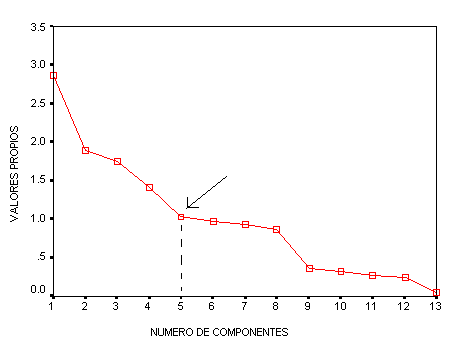                   Fuente: Base de Datos del Censo del Magisterio Fiscal. 2000                  Elaboración: R. CabreraAl analizar el gráfico de sedimentación (Gráfico 4.2), se observa que la curva presenta un “quiebre” a partir de la quinta componente, lo cual nos provee un indicio que deberíamos retener  las cinco primeras componentes, además utilizamos el criterio de la media de los valores propios (), el cual nos resultó = 4.59;  por lo que seleccionamos los i >4.59, resultando nuevamente las cinco primeras componentes.Tabla 4.63Provincia del Pichincha: Censo del Magisterio Nacional                  Profesores             Coeficientes de las Componentes Principales calculados de los datos originales                   Fuente: Base de Datos del Censo del Magisterio Fiscal. 2000                   Elaboración: R. CabreraDe manera que considerando el criterio de la media de los valores propios y el gráfico de sedimentación (Gráfico 4.2) con los datos obtenidos de la matriz de datos original, por lo tanto las componentes a seleccionar son las cinco primeras, las cuales logran un 69.73% de explicación de la varianza total, en la Tabla 4.63 se muestran los coeficientes de estas cinco componentes principales.Sin embargo surge un problema, puesto que en la matriz de datos originales, las variables tienen diferentes escalas, es decir que las variables de mayor escala absorberán los pesos más significativos, por lo que se procede a estandarizar las variables de la siguiente manera: dividiendo la diferencia entre el valor observado (xi) de  cada variable y la media de dicha variable (i) para la desviación estándar (i) de la variable, estimada por si , es decir:                   ,   para i= 1,2,...p   y j=1,2....nObteniéndose Z1,Z2, ....Zp que son los valores estandarizados de las variables X1, X2,...Xp , de manera que llevamos las variables a una misma escala, entonces aplicamos nuevamente el método de componentes principales a la matriz estandarizada, se muestra en la Tabla 4.64 los valores propios y porcentajes de varianza (explicada y acumulada) obtenidos.Tabla 4.64Provincia del Pichincha: Censo del Magisterio Nacional               Profesores             Valores Propios y Porcentaje de Explicación de Cada Componente     Obtenidos a partir de los Datos Estandarizados                   Fuente: Base de Datos del Censo del Magisterio Fiscal. 2000                   Elaboración: R. CabreraDe igual manera analizamos el número de componentes que se deben retener basándonos en el valor promedio de los valores propios (= 1.000) y el gráfico de sedimentación (ver Gráfico 4.3), debiéndose considerar ahora las cinco primeras componentes con un porcentaje de explicación de varianza total del 69.725%.Gráfico 4.3Provincia del Pichincha: Censo del Magisterio NacionalProfesoresGráfico de Sedimentación a partir de  la matriz de datos estandarizados     Fuente: Base de Datos del Censo del Magisterio Fiscal. 2000    	     Elaboración: R. CabreraLos respectivos coeficientes de las cinco componentes  principales consideradas de las 14 que se calcularon a partir de la matriz de datos estandarizados se presentan en la Tabla 4.65. Tabla 4.65Provincia del Pichincha: Censo del Magisterio NacionalProfesores             Coeficientes de las Componentes Principales Calculadosde los Datos Estandarizados                 Fuente: Base de Datos del Censo del Magisterio Fiscal. 2000                 Elaboración: R. CabreraSe aplicó el método de rotación de ejes conocido como Varimax, que consiste en simplificar filas y columnas de la matriz de coeficientes de las componentes principales, donde los componentes se mantienen incorrelacionadas y los ejes formando ángulos rectos, al aplicar Análisis de Componentes Principales sobre la matriz rotada mediante VARIMAX se obtuvo los resultados que muestra la Tabla 4.66. Tabla 4.66Provincia del Pichincha: Censo del Magisterio Nacional                    Profesores             Valores Propios y Porcentaje de Explicación de Cada Componente a Partir de los Datos Rotados                    Fuente: Base de Datos del Censo del Magisterio Fiscal. 2000                    Elaboración: R. CabreraSiguiendo los criterios del valor promedio y el gráfico de sedimentación (exactamente igual al Gráfico 4.3) retenemos nuevamente 5 componentes principales que explican el 69.73% de la varianza total, pero nótese que los coeficientes de dichas componentes (véase Tabla 4.67) expresan mayor peso de las variables estudiadas.Tabla 4.67Provincia del Pichincha: Censo del Magisterio NacionalProfesores             Coeficientes de las Componentes Principales: Datos Rotados (VARIMAX)                  Fuente: Base de Datos del Censo del Magisterio Fiscal. 2000                  Elaboración: R. CabreraCon la información obtenida en los componentes rotados, se procede a observar en cada una de ellas, cuáles son las variables que poseen mayor peso y roturarlas con un nombre específico. A continuación se presentan las componentes resultantes:Primera componente: Antigüedad EdadAños de ExperienciaEscala EconómicaEscala NominalSegunda componente: Relación LaboralRelación LaboralTipo de NombramientoTercera componente: SostenimientoSostenimiento donde labora actualmente  Sostenimiento donde pertenece presupuestariamenteCuarta componente: NivelNivel donde labora actualmente Nivel donde pertenece presupuestariamenteQuinta componente: FunciónClase de TítuloCargo que desempeñaDe manera que se puede concluir que: las componentes de la matriz de datos original no se tomaron en cuenta por el problema de las diferentes escalas, se procedió a estandarizar los datos y realizar el Análisis de Componentes Principales obteniendo 5 componentes, finalmente se aplicó rotación Varimax pero no se produjo mejoría, por lo que el Análisis de Componentes Principales no fue de mucha utilidad en nuestro estudio en cuanto a la “reducción de datos”, esto se debió en gran parte a la existencia de solo un 3.3% de correlaciones con coeficientes de correlación mayores o iguales a 0.6, lo que nos indica baja relación entre las variables de estudio.Análisis de Correlación Canónica.Definiciones.Técnica estadística multivariada que permite identificar y cuantificar el grado de asociación lineal entre dos conjuntos de variables. Partiendo de un vector aleatorio k variado (X  Rk) el cual podemos particionarlo en dos grupos de vectores: X(1) con p variables y X(2) con q variables, donde el primer vector tiene un número de componentes menor o igual al número de componentes del segundo vector, es decir p  q. Para los vectores X(1) y X(2) tenemos que: E[X(1)] = (1)		Cov(X(1)) = Cov ( X(1), X(1) ) =  11 E[X(2)] = (2)		Cov(X(2)) = Cov ( X(2), X(2) ) =  22   		Cov (X(1),X(2) ) =  12 = 21t.  La matriz de covarianza  se estructura de la siguiente manera: =  Consideremos las siguientes combinaciones lineales:U = at X(1)  V = bt X(2)Donde:    Var (U) = at11a	;   Var (V) = bt22b   ;    Cov (U,V) = at12bSe deben hallar los coeficientes de a y b tal que: Corr(U,V) = Se define lo siguiente:El primer par de variables canónicas, es el par de combinaciones lineales (U1, V1) que tiene varianza unitaria y que maximiza la correlación entre ambas.El segundo par de variables canónicas, es el par de combinaciones lineales (U2, V2)que tiene varianza unitaria y que maximiza la correlación entre ambas, y además en todos los casos no esta correlacionada con el primer par de variables canónicas.En general el k-ésimo par de variables canónicas, es el par de combinaciones lineales  (Uk, Vk) que tiene varianza unitaria y que maximiza la correlación entre ambas, y además en todos los casos no esta correlacionada con las k-1 pares de variables canónicas previas.  Para hallar los coeficientes de los vectores a y b nos basamos en que:Corr(U,V) = 1*Logrando el k-ésimo par de variables canónicas con         Corr(Uk,Vk) = k*Uk = etk 11-1/2 X (1)	;	Vk = ftk 22-1/2 X (2)Donde k* representa la k-ésima correlación canónica entre las k-ésimas variables canónicas, y 1*22*2....p*2 son los valores propios de la matriz que resulta de la multiplicación de:  11-1/21222-12111-1/2 y e1, e2, ..., ep son los vectores propios asociados a ésta, y f1, f2, ..., fp son los vectores propios de la matriz obtenida de la multiplicación de:  22-1/22111-11222-1/2.Además las variables canónicas tienen las siguientes propiedades:Var(Uk) = Var(Vk) = 1		          para k = 1, 2, …, pCov (Uk,Ul) = Cov (Ul,Uk) = 0  	k  lCov (Vk,Vl) = Cov (Vl,Vk) = 0   	k  lCov (Uk,Vl) = Cov (Ul,Vk) = 0   	k  IAnálisis de Correlación Canónica de los Profesores.El siguiente análisis parte de la necesidad de encontrar asociación entre dos conjuntos de variables, para elegir cuales serán nuestros conjuntos de estudios, se considerará las combinaciones entre las tres primeras secciones de la Boleta Censal ( Véase Anexo 1), las mismas que son: Información Personal, Información Laboral, Instrucción y Experiencia.Correlación canónica para los conjuntos de variables de “Información Personal e Información Laboral”El primer vector aleatorio X(1), tiene tamaño p = 5 y está formado por las características siguientes:Lugar de NacimientoGéneroEdadEstado CivilNacionalidad, yProvincia donde habitaEl vector X(2): Información Laboral, con q = 12, estaría conformado por las siguientes características:Cantón Actual donde laboraNivel Actual donde laboraSostenimiento Actual donde laboraZona Actual donde laboraCumplimiento con el nombramientoProvincia donde pertenece presupuestariamenteCantón donde pertenece presupuestariamenteNivel donde pertenece presupuestariamenteSostenimiento donde pertenece presupuest.Zona donde pertenece presupuestariamenteRelación LaboralLugar donde habita (Zona rural)Las variables Uk corresponde a la k-ésima combinación lineal de las características del Grupo1, Información Personal; y, Vk a las características del Grupo2, Información Laboral. La Tabla 4.68, muestra los coeficientes de correlación canónica para cada par de variables, en este caso se consideran correlaciones canónicas significativas aquellas que sean mayores a 0.60; basándonos en este criterio se obtuvo que no existen correlaciones significativas, estos resultados los podemos observar en la  tabla antes mencionada, de igual forma se presentan los coeficientes de la variables canónicas en las Tablas 4.69 y 4.70 de los Grupos, Información Personal (U1) e Información Laboral   (V1) respectivamente.Tabla 4.68Provincia del Pichincha: Censo del Magisterio NacionalProfesores             Correlación Canónica entre Información Personal e Información Laboral”           		            Fuente: Base de Datos del Censo del Magisterio Fiscal. 2000            Elaboración: R. CabreraSe obtiene que el coeficiente de correlación para el primer par de variables canónicas es de 0.400, lo cual este no cumple el requisito antes establecido (se consideran correlaciones canónicas significativas aquellas que sean mayores a 0.60).Tabla 4.69Provincia del Pichincha: Censo del Magisterio NacionalProfesoresCoeficientes de las Variables Canónicas de Información Personal           	        Fuente: Base de Datos del Censo del Magisterio Fiscal. 2000                      Elaboración: R. CabreraTabla 4.70Provincia del Pichincha: Censo del Magisterio NacionalProfesoresCoeficientes de las Variables Canónicas de Información Laboral           	     Fuente: Base de Datos del Censo del Magisterio Fiscal. 2000                   Elaboración: R. CabreraCorrelación canónica para los conjuntos de variables de “Información Personal e Instrucción y Experiencia”El primer vector aleatorio X(1), tiene tamaño p = 5 y está formado por las características siguientes:Lugar de NacimientoGéneroEdadEstado CivilNacionalidad, yProvincia donde habitaEl vector X(2): Instrucción y Experiencia, con q = 7, estaría conformado por las siguientes características:Instrucción FormalClase de TítuloTipo de NombramientoAños de ExperienciaFunción de DesempeñoEscala NominalEscala EconómicaLos coeficientes de las correlaciones canónicas de cada par de variables se muestran en la Tabla 4.71, en este caso, se consideran correlaciones canónicas significativas aquellas que sean mayores o iguales a  0.60; con este criterio se obtuvo que el primer par de variables canónicas U1 y V1, existe una primera correlación canónica de 0.739.Tabla 4.71Provincia del Pichincha: Censo del Magisterio NacionalProfesoresCorrelación Canónica entre Información Personal e Instrucción y Experiencia           		         Fuente: Base de Datos del Censo del Magisterio Fiscal. 2000         Elaboración: R. CabreraLos coeficientes de correlación canónica respectivos de Ui y Vi (i=1,2,3,4,5,6) se presentan en la Tabla 4.72 y 4.73.Tabla 4.72Provincia del Pichincha: Censo del Magisterio Nacional                     Profesores                        Coeficientes de las Variables Canónicas de Información Personal                      Fuente: Base de Datos del Censo del Magisterio Fiscal. 2000                     Elaboración: R. Cabrera                   Tabla 4.73Provincia del Pichincha: Censo del Magisterio Nacional                 Profesores                                     Coeficientes de las Variables Canónicas de                        Instrucción y Experiencia           	      Fuente: Base de Datos del Censo del Magisterio Fiscal. 2000                    Elaboración: R. CabreraEl primer par de variables canónicas, es el par de combinaciones (U1,V1)-0.001 x Lugar de Nacimiento –0.038 x Género –0.987 x Edad +0.055 x Estado Civil -0.029 Nacionalidad + 0.013 x Provincia donde habita0.046 x Instrucción Formal –0.026 x Clase de Título            –0.028 x Tipo de Nombramiento –0.777 x Años de Experiencia –0.038 x Función de Desempeño –0.012 x Escala Nominal –0.319 x Escala EconómicaCorr(U1,V1) = 0.739Al tomar como significativas los coeficientes de las variables mayores o iguales a 0.60, para los dos conjuntos de variables. La característica que tiene mayor peso en el primer conjunto:  Información Personal, representado por U1 es: la edad del profesor; y, en el conjunto dos: Instrucción y Experiencia, representado por V1 es: años de experiencia del maestro.Correlación canónica para los conjuntos de variables de “Información Laboral  e Instrucción y Experiencia”El primer vector aleatorio X(1), tiene tamaño p = 7 y está formado por las características siguientes:Instrucción FormalClase de TítuloTipo de NombramientoAños de ExperienciaFunción de DesempeñoEscala NominalEscala EconómicaEl vector X(2): Información Laboral, con q = 12, estaría conformado por las siguientes características:Cantón Actual donde laboraNivel Actual donde laboraSostenimiento Actual donde laboraZona Actual donde laboraCumplimiento con el nombramiento Provincia donde pertenece presupuestariamente Cantón donde pertenece presupuestariamente Nivel donde pertenece presupuestariamenteSostenimiento donde pertenece presupuest.Zona donde pertenece presupuestariamente Relación LaboralLugar donde habita (Zona rural)Los respectivos coeficientes de las correlaciones canónicas de los seis pares de variables se presentan en la Tabla 4.74, se tomará como correlaciones significativas a los coeficientes mayores o iguales a 0.60, por lo tanto el primer par de variables indican que existe una relativamente alta  correlación entre las características de Instrucción y Experiencia  e Información Laboral  de 0.747.Tabla 4.74Provincia del Pichincha: Censo del Magisterio NacionalProfesores             Correlación Canónica entre Información Laboral  e Instrucción y Experiencia           		         Fuente: Base de Datos del Censo del Magisterio Fiscal. 2000         Elaboración: R. CabreraLos coeficientes de correlación canónica respectivos de Ui y Vi (i=1,2,3,4,5,6), pueden ser observados en la Tabla 4.75 y 4.76.Tabla 4.75Provincia del Pichincha: Censo del Magisterio Nacional                     Profesores                                      Coeficientes de las Variables Canónicas Instrucción y Experiencia           		Fuente: Base de Datos del Censo del Magisterio Fiscal. 2000Elaboración: R. CabreraTabla 4.76Provincia del Pichincha: Censo del Magisterio Nacional                      Profesores             Coeficientes de las Variables Canónicas Información Laboral           	            Fuente: Base de Datos del Censo del Magisterio Fiscal. 2000           Elaboración: R. CabreraEl primer par de variables canónicas, es el par de combinaciones (U1,V1).0.001 x Instrucción Formal +0.009 x Clase de Título      +0.854 x Tipo de Nombramiento +0.020 x Años de Experiencia + 0.002 x Función de Desempeño –0.210 x Escala Nominal – 0.032 x Escala Económica0.037 x Cantón Actual donde labora +0.026 x Nivel Actual donde labora   –0.004 x Sostenimiento Actual donde labora +0.044 x Zona Actual donde labora –0.025 x Cumplimiento con el nombramiento –0.065 x Provincia donde pertenece presupuestariamente +0.013 x  Cantón donde pertenece presupuestariamente +0.029 x Nivel donde pertenece presupuestariamente +0.036 x Sostenimiento donde pertenece presupuestariamente +0.042 x Zona donde pertenece presupuestariamente  +0.938 x Relación Laboral –0.029 x Lugar donde habita (Zona rural)Corr(U1,V1) = 0.747Al tomar como significativas los coeficientes de las variables mayores o iguales a 0.60, para los dos conjuntos de variables. La característica que tiene mayor peso en el primer conjunto Instrucción y Experiencia, representado por U1 es: Tipo de Nombramiento; y, en el conjunto dos: Información Laboral, representado por V1 es: relación laboral del maestro.IntervalosFrecuencia AbsolutaFrecuencia RelativaFrecuencia Relativa Acumulada[-1.0 a -0.8)00.0000.000[-0.8 a -0.6)00.0000.000[-0.6 a -0.4)20.0260.026[-0.4 a -0.2)00.0000.026[-0.2 a 0.0)380.4870.513[0.0 a 0.2)300.3850.897[0.2 a 0.4)00.0000.897[0.4 a 0.6)30.0380.936[0.6 a 0.8)30.0380.974[0.8 a 1.0]20.0261.000Total781.000N°Variable Xi Variable Xkik1Escala NominalEscala Económica0.9421Sostenimiento donde pertenece presupuestariamenteSostenimiento donde labora  actualmente0.8232Nivel donde pertenece presupuestariamenteNivel donde labora  actualmente0.7523Tipo de NombramientoRelación Laboral0.7304EdadAños de Experiencia0.7165Escala EconómicaAños de Experiencia0.606 YXY1Y2....Yk....YnTotalX1f(X1,Y1)f (X1,Y2)f (X1,Yk)f (X1,Yn)f 1(X1)X2f (X2,Y1)f (X2,Y2)f (X2,Yk)f (X2,Yn)f 1(X2).Xjf (Xj,Y1)f (Xj,Y2)f (Xj,Yk)f (Xj,Yn)f 1(Xj).Xmf (Xm,Y1)f (Xm,Y2)f (Xm,Yk)f (Xm,Yn)f 1(Xm)Totalf 2(Y1)f 2(Y2)f2(Yk)f 2(Yn)1FunciónGéneroGéneroMarginal de “Función”FunciónMasculinoFemeninoMarginal de “Función”Director profesor0.0180.0220.039Profesor0.3460.5720.918Profesor especial0.0030.0060.010Profesor sustituto0.0000.0000.000Profesor accidental0.0010.0000.001Rector profesor0.0030.0010.003Vicerrector profesor0.0010.0010.003Inspector profesor0.0120.0070.020Inspector general profesor0.0010.0000.001Médico profesor0.0000.0010.001Odontólogo profesor0.0010.0020.003Colector profesor0.0000.0000.000Marginal de “Género”0.3860.6141.000Lugar de NacimientoGéneroGéneroMarginal del“Lugar de NacimientoLugar de NacimientoMasculinoFemeninoMarginal del“Lugar de NacimientoAzuay0.0040.0070.011Bolívar0.0300.0470.077Cañar0.0040.0060.009Carchi0.0230.0360.059Cotopaxi0.0340.0420.076Chimborazo0.0200.0310.051El Oro0.0060.0110.017Esmeraldas0.0020.0050.007Guayas0.0050.0110.016Imbabura0.0250.0320.058Loja0.0190.0310.050Los Ríos0.0030.0060.009Manabí0.0080.0220.030Morona Santiago0.0010.0010.002Napo0.0010.0020.002Pastaza0.0010.0020.003Pichincha0.1790.2930.472Tungurahua0.0170.0250.042Zamora Chinchipe0.0020.0020.004Galápagos0.0000.0010.001Sucumbios0.0000.0000.001Orellana0.0000.0000.000Extranjeros0.0010.0010.002Marginal de “Género”0.3860.6141.000EdadGéneroGéneroMarginal de “Edad”EdadMasculinoFemeninoMarginal de “Edad”[ 17.623 – 25.534 )0.0090.0220.032[ 25.534 – 33.444 )0.0640.1140.178[ 33.444 – 41.355 )0.0990.1460.245[ 41.355 – 49.266 )0.1050.1740.279[ 49.266 – 57.176 )0.0720.1170.190[ 57.176 – 65.087 )0.0290.0320.061[ 65.087 – 72.998 )0.0060.0060.012[ 72.998 – 80.908 )0.0010.0020.003[ 80.908 – 89.819]0.0000.0010.001Marginal de “Género”0.3860.6141.000Estado CivilGéneroGéneroMarginal de “Estado Civil”Estado CivilMasculinoFemeninoMarginal de “Estado Civil”Soltero0.0710.1690.240Casado0.2900.3870.677Viudo0.0050.0140.019Divorciado0.0170.0400.058Unión Libre0.0030.0030.006Marginal de “Género”0.3860.6141.000Provincia donde habitaGéneroGéneroMarginal de “Provincia donde habita”Provincia donde habitaMasculinoFemeninoMarginal de “Provincia donde habita”Azuay0.0000.0000.000Bolívar0.0010.0010.002Cañar0.0000.0000.000Carchi0.0000.0000.000Cotopaxi0.0010.0010.002Chimborazo0.0000.0000.001El Oro0.0000.0000.000Esmeraldas0.0000.0010.001Imbabura0.0030.0040.007Loja0.0000.0000.000Los Ríos0.0000.0010.001Manabí0.0010.0020.002Morona Santiago0.0000.0000.000Pichincha0.3790.6020.981Tungurahua0.0000.0010.001Zamora Chinchipe0.0000.0000.000Marginal de “Género”0.3860.6141.000Instrucción FormalGéneroGéneroMarginal de “Instrucción Formal”Instrucción FormalMasculinoFemeninoMarginal de “Instrucción Formal”Sin Instrucción0.0010.0010.002Primaria0.0020.0030.005Carrera Corta0.0020.0070.009Bachillerato0.0510.1200.171Post Bachillerato0.0540.1200.175Superior0.2770.3620.639Marginal de “Género”0.3860.6141.000Clase de TítuloGéneroGéneroMarginal de“Clase de Título”Clase de TítuloMasculinoFemeninoMarginal de“Clase de Título”Ninguno0.0100.0150.025Docente0.3230.5510.874No Docente0.0410.0350.075Docente y No Docente0.0130.0130.026Marginal de “Género”0.3860.6141.000Tipo de NombramientoGéneroGéneroMarginal de“Tipo de NombramientoTipo de NombramientoMasculinoFemeninoMarginal de“Tipo de NombramientoDocente0.3610.5690.930Administrativo0.0040.0040.008De Servicio0.0010.0020.003Otros0.0210.0390.059Marginal de “Género”0.3860.6141.000Años de ExperienciaGéneroGéneroMarginal de “Años de Experiencia”Años de ExperienciaMasculinoFemeninoMarginal de “Años de Experiencia”0-150.2000.3160.51616 –350.1700.2800.44935 y +0.0170.0180.035Marginal de “Género”0.3860.6141.000Institución Actual donde laboraGéneroGéneroMarginal de la“Institución actual”Institución Actual donde laboraMasculinoFemeninoMarginal de la“Institución actual”MEC-Planta Central0.0000.0010.001Subsecretaria0.0000.0000.000Dirección Provincial0.0010.0010.002Plantel Educativo0.3840.6070.991Otro0.0020.0040.006Marginal de “Género”0.3860.6141.000Cantón donde laboraGéneroGéneroMarginal del“Cantón”Cantón donde laboraMasculinoFemeninoMarginal del“Cantón”Quito0.2710.4480.719Cayambe0.0140.0260.040Mejía0.0150.0220.037Pedro Moncayo0.0060.0080.014Rumiñahui0.0130.0200.033Sto. Domingo de los Colorados0.0570.0730.130San Miguel de los Bancos0.0040.0040.009Pedro Vicente Maldonado0.0030.0050.008Puerto Quito0.0040.0070.011Marginal de “Género”0.3860.6141.000Nivel donde laboraGéneroGéneroMarginal del “NivelNivel donde laboraMasculinoFemeninoMarginal del “NivelPreprimaria0.0070.0430.050Primaria0.1340.3060.440Media0.2380.2390.477Ed. Básica0.0010.0030.004Ed. Especial0.0010.0040.005Ed. Popular0.0040.0110.015C. For. Artística0.0020.0020.004Marginal de “Género”0.3860.6141.000Sostenimiento donde laboraGéneroGéneroMarginaldel “Sostenimiento”Sostenimiento donde laboraMasculinoFemeninoMarginaldel “Sostenimiento”Fiscal0.3710.5790.950Fisco misional0.0120.0160.029Municipal0.0000.0020.002Particular0.0040.0150.019Marginal de “Género”0.3860.6141.000Zona ActualGéneroGéneroMarginal de la “Zona”Zona ActualMasculinoFemeninoMarginal de la “Zona”Urbana0.2790.4180.697Rural0.1090.1940.303Marginal de “Género”0.3880.6121.000Cumplimiento con el NombramientoGéneroGéneroMarginal del“Cumplimiento”Cumplimiento con el NombramientoMasculinoFemeninoMarginal del“Cumplimiento”  SI0.3190.4980.817  NO0.0680.1150.183Marginal de “Género”0.3860.6140.100Relación LaboralGéneroGéneroMarginal de “Relación Laboral”Relación LaboralMasculinoFemeninoMarginal de “Relación Laboral”Nombramiento  0.3290.5290.858Nombramiento accidental0.0090.0080.017Contrato fiscal0.0060.0060.012Reemplazo0.0010.0010.001Bonificado0.0050.0150.020Voluntario0.0000.0000.000Contratado por padres0.0020.0040.006Contratado por otros0.0000.0000.001Comisión de servicio con sueldo0.0010.0010.002Comisión de servicio sin sueldo0.0000.0000.000Pase Administrativo0.0010.0000.001Otros0.0320.0500.082Marginal de “Género”0.3860.6141.000Lugar donde habitaGéneroGéneroMarginaldel “Lugar donde habitaLugar donde habitaMasculinoFemeninoMarginaldel “Lugar donde habitaEscuela0.0380.0670.105Comunidad0.1530.2660.419En otra parte0.1590.3180.477Marginal de “Género”0.3500.6501.000EdadAños de ExperienciaAños de ExperienciaAños de ExperienciaMarginal de la“Edad”Edad0 a 1516 a 3535 y másMarginal de la“Edad”[ 17.623 – 25.534 )0.0310.0010.0000.032[ 25.534 – 33.444 )0.1760.0020.0000.178[ 33.444 – 41.355 )0.2070.0370.0010.245[ 41.355 – 49.266 )0.0800.1980.0010.279[ 49.266 – 57.176 )0.0170.1650.0080.190[ 57.176 – 65.087 )0.0030.0390.0190.061[ 65.087 – 72.998 )0.0010.0060.0050.012[ 72.998 – 80.908 )0.0010.0010.0010.003[ 80.908 – 89.819]0.0010.0000.0000.001Marginal de “Añosde Experiencia0.5160.4490.0351.000EdadZona donde laboran Zona donde laboran Marginal de la“Edad”EdadUrbanaRuralMarginal de la“Edad”[ 17.623 – 25.534 )0.0130.0190.032[ 25.534 – 33.444 )0.0900.0880.178[ 33.444 – 41.355 )0.1620.0830.245[ 41.355 – 49.266 )0.2060.0730.279[ 49.266 – 57.176 )0.1590.0310.190[ 57.176 – 65.087 )0.0540.0080.061[ 65.087 – 72.998 )0.0110.0010.012[ 72.998 – 80.908 )0.0020.0010.003[ 80.908 – 89.819]0.0010.0010.001Marginal de la “Zona”0.6970.3031.000Tipo de NombramientoNivel de InstrucciónNivel de InstrucciónNivel de InstrucciónNivel de InstrucciónNivel de InstrucciónNivel de InstrucciónMarginal de“Nombramiento”Tipo de NombramientoSin InstrucciónPrimariaCarrera cortaBachilleratoPost. BachilleratoSuperiorMarginal de“Nombramiento”Docente0.0010.0030.0040.1480.1670.6060.930Administrativo0.0000.0000.0000.0030.0010.0040.008De servicio0.0000.0000.0000.0020.0000.0010.003Otros0.0000.0010.0040.0190.0070.0280.059Marginal del“Nivel de Instrucción”0.0020.0050.0090.1710.1750.6391.000Clase de TítuloNivel de InstrucciónNivel de InstrucciónNivel de InstrucciónNivel de InstrucciónNivel de InstrucciónNivel de InstrucciónMarginalde la“Clase deTítulo”Clase de TítuloSin InstrucciónPrimariaCarrera cortaBachilleratoPost. BachilleratoSuperiorMarginalde la“Clase deTítulo”Ninguno0.0020.0050.0040.0040.0050.0060.025Docente0.0000.0000.0000.1350.1600.5800.874Docente y No Docente0.0000.0000.0050.0290.0070.0340.075No Docente0.0000.0000.0000.0030.0030.0190.026Marginal del“Nivel de Instrucción”0.0020.0050.0090.1710.1750.6391.000Cantón dondelaboran actualmenteNivel de InstrucciónNivel de InstrucciónNivel de InstrucciónNivel de InstrucciónNivel de InstrucciónNivel de InstrucciónMarginal del“Cantón”Cantón dondelaboran actualmenteSin InstrucciónPrimariaCarrera cortaBachilleratoPost. BachilleratoSuperiorMarginal del“Cantón”Quito0.0010.0030.0050.1210.0960.4930.719Cayambe0.0000.0000.0010.0070.0140.0170.040Mejía0.0000.0000.0000.0060.0070.0230.037Pedro Moncayo0.0000.0000.0000.0020.0070.0040.014Rumiñahui0.0000.0000.0010.0050.0050.0220.033Sto. Domingo de los Colorados0.0010.0010.0020.0230.0350.0680.130San Miguel de los Bancos0.0000.0000.0000.0010.0030.0040.009Pedro Vicente Maldonado0.0000.0000.0000.0010.0030.0040.008Puerto Quito0.0000.0000.0000.0040.0040.0030.011Marginal  del“Nivel de Instrucción”0.0020.0050.0090.1710.1750.6391.000Zona donde laboranactualmenteNivel de InstrucciónNivel de InstrucciónNivel de InstrucciónNivel de InstrucciónNivel de InstrucciónNivel de InstrucciónMarginalde la “Zona”Zona donde laboranactualmenteSinInstrucciónPrimariaCarrera cortaBachilleratoPost.BachilleratoSuperiorMarginalde la “Zona”Urbana 0.0010.0020.0040.1150.0890.4850.697Rural0.0010.0020.0050.0550.0860.1540.303Marginal del“Nivel de Instrucción0.0020.0040.0080.1710.1760.6391.000Lugar Donde Habita(Zona Rural)Nivel de InstrucciónNivel de InstrucciónNivel de InstrucciónNivel de InstrucciónNivel de InstrucciónNivel de InstrucciónMarginal del “Lugar donde Habita”Lugar Donde Habita(Zona Rural)SininstrucciónPrimariaCarreraCortaBachilleratoPost.BachilleratoSuperiorMarginal del “Lugar donde Habita”Escuela0.0010.0010.0000.0170.0580.0280.105Comunidad0.0000.0040.0060.0940.1290.1870.419En otra parte0.0020.0020.0070.0780.1620.2260.477Marginal del“Nivel de Instrucción0.0020.0070.0120.1890.3490.4401.000FunciónNivel de InstrucciónNivel de InstrucciónNivel de InstrucciónNivel de InstrucciónNivel de InstrucciónNivel de InstrucciónMarginal de la “Función”FunciónSinInstrucciónPrimariaCarreracortaBachilleratoPost.BachilleratoSuperiorMarginal de la “Función”Director Profesor0.0000.0000.0000.0070.0140.0180.039Profesor0.0010.0040.0080.1580.1590.5870.917Profesor Especial0.0000.0000.0010.0020.0010.0060.010Profesor Sustituto0.0000.0000.0000.0000.0000.0000.000Profesor Accidental0.0000.0000.0000.0000.0000.0010.001Prof a ord. Dir. Prov.0.0000.0000.0000.0000.0000.0000.000Rector Profesor0.0000.0000.0000.0000.0000.0030.003Vicerrector Profesor0.0000.0000.0000.0000.0000.0030.003Inspector Profesor0.0000.0000.0000.0030.0010.0160.020Insp. General Profesor0.0000.0000.0000.0000.0000.0010.001Médico Profesor0.0000.0000.0000.0000.0000.0010.001Odontólogo Profesor0.0000.0000.0000.0000.0000.0030.003Colector Profesor0.0000.0000.0000.0000.0000.0000.000Secretario Profesor0.0000.0000.0000.0000.0000.0000.000Marginal del“Nivel de Instrucción”0.0020.0050.0090.1710.1750.6391.000Relación LaboralNivel de InstrucciónNivel de InstrucciónNivel de InstrucciónNivel de InstrucciónNivel de InstrucciónNivel de InstrucciónMarginal de“RelaciónLaboral”Relación LaboralSin InstrucciónPrimariaCarrera cortaBachilleratoPost. BachilleratoSuperiorMarginal de“RelaciónLaboral”Nombramiento0.0010.0030.0030.1330.1580.5600.858Nombra. accidental0.0000.0000.0000.0010.0010.0140.016Contrato fiscal0.0000.0000.0000.0020.0010.0090.012Reemplazo0.0000.0000.0000.0000.0000.0010.001Bonificado0.0000.0000.0020.0100.0020.0060.020Voluntario0.0000.0000.0000.0000.0000.0000.000Contratado por padres0.0000.0000.0000.0020.0010.0030.006Contratado por otros0.0000.0000.0000.0000.0000.0010.001Com. servicio con sueldo0.0000.0000.0000.0000.0000.0020.002Com. servicio sin sueldo0.0000.0000.0000.0000.0000.0000.000Pase administrativo0.0000.0000.0000.0000.0000.0010.001Otro0.0010.0010.0040.0230.0110.0430.001Marginal del“Nivel de Instrucción”0.0020.0050.0090.1710.1750.6391.000Nivel donde laboraNivel de InstrucciónNivel de InstrucciónNivel de InstrucciónNivel de InstrucciónNivel de InstrucciónNivel de InstrucciónMarginal del“Nivel “Nivel donde laboraSin InstrucciónPrimariaCarrera cortaBachilleratoPost. BachilleratoSuperiorMarginal del“Nivel “Preprimaria0.0000.0000.0000.0100.0120.0280.050Primaria0.0010.0030.0030.1080.1370.1910.443Media0.0010.0010.0030.0440.0230.4070.479Educación básica0.0000.0000.0000.0010.0010.0020.004Educación especial0.0000.0000.0000.0000.0000.0040.005Educación popular0.0000.0010.0020.0060.0010.0060.015C. de For. Artística0.0000.0000.0000.0010.0010.0020.004Marginal del“Nivel de Instrucción”0.0020.0040.0080.1710.1760.6391.000InstituciónNivel de InstrucciónNivel de InstrucciónNivel de InstrucciónNivel de InstrucciónNivel de InstrucciónNivel de InstrucciónMarginal de la“Institución”InstituciónSin InstrucciónPrimariaCarrera cortaBachilleratoPost. BachilleratoSuperiorMarginal de la“Institución”MEC: Planta central0.0000.0000.0000.0000.0000.0010.001Subsecretaría0.0000.0000.0000.0000.0000.0000.001Dirección provincial0.0000.0000.0000.0000.0000.0020.002Plantel educativo0.0020.0040.0080.1690.1740.6330.990Otros0.0000.0000.0010.0020.0000.0030.006Marginal del“Nivel de Instrucción”0.0020.00450.0090.1710.1750.6391.000ZonaClase de TítuloClase de TítuloClase de TítuloClase de TítuloMarginal de la“Zona”ZonaNingunoDocenteDocente y No DocenteNo DocenteMarginal de la“Zona”Urbana 0.0160.6120.0510.0190.697Rural0.0090.2640.0240.0070.303Marginal de la “Clase de Título”0.0240.8760.0740.0261.000Años de ExperienciaClase de TítuloClase de TítuloClase de TítuloClase de TítuloMarginal de“Años deExperiencia”Años de ExperienciaNingunoDocenteDocente yNo DocenteNo DocenteMarginal de“Años deExperiencia”0 a 150.0170.4310.0560.0130.51616 a 350.0070.4120.0180.0120.44935 y más0.0010.0320.0020.0010.035Marginal de “Clase de Título”0.0250.8740.0750.0261.000Tipo deNombramientoClase de TítuloClase de TítuloClase de TítuloClase de TítuloMarginal del“Tipo deNombramiento”Tipo deNombramientoNingunoDocenteDocente yNo DocenteNo DocenteMarginal del“Tipo deNombramiento”Docente0.0190.8310.0560.0240.930Administrativo0.0010.0050.0020.0000.008De servicio0.0000.0020.0010.0000.003Otros0.0050.0360.0170.0010.059Marginal de “Clase de Título”0.0250.8740.0750.0261.000Lugar donde habita(Zona Rural”Clase de TítuloClase de TítuloClase de TítuloClase de TítuloMarginal del“Lugar dondeHabita”Lugar donde habita(Zona Rural”NingunoDocenteDocente yNo DocenteNo DocenteMarginal del“Lugar dondeHabita”Escuela0.0020.0950.0040.0030.105Comunidad0.0100.3650.0380.0060.419En otra parte0.0130.4180.0240.0220.477Marginal de “Clase de Título”0.0250.8790.0650.0311.000Relación LaboralClase de TítuloClase de TítuloClase de TítuloClase de TítuloMarginal dela “RelaciónLaboral”Relación LaboralNingunoDocenteDocente yNo DocenteNo DocenteMarginal dela “RelaciónLaboral”Nombramiento0.0160.7740.0450.0220.858Nombra.  accidental0.0000.0130.0030.0010.017Contrato fiscal0.0010.0090.0020.0000.012Reemplazo0.0000.0010.0000.0000.001Bonificado0.0020.0110.0070.0000.020Voluntario0.0000.0000.0000.0000.000Contratado por padres0.0000.0040.0010.0000.006Contratado por otros0.0000.0010.0000.0000.001Com. servicio con sueldo0.0000.0020.0000.0000.002Com. servicio sin sueldo0.0000.0000.0000.0000.000Pase administrativo0.0000.0010.0000.0000.001Otro0.0060.0580.0160.0020.082Marginal de “Clase de Título0.0250.8740.0750.0261.000NivelClase de TítuloClase de TítuloClase de TítuloClase de TítuloMarginal del“Nivel”NivelNingunoDocenteDocente y No DocenteNo DocenteMarginal del“Nivel”Preprimaria0.0010.0460.0020.0010.050Primaria0.0130.4050.0150.0090.443Media0.0080.4060.0510.0150.479Ed. Básica0.0000.0030.0010.0000.004Ed. especial0.0000.0040.0010.0000.005Ed. Popular0.0020.0090.0040.0000.015C. de Form. Artística0.0000.0030.0010.0000.004Marginal de“Clase de Título”0.0240.8760.0740.0261.000CantónClase de TítuloClase de TítuloClase de TítuloClase de TítuloMarginal del“Cantón”CantónNingunoDocenteDocente yNo DocenteNo DocenteMarginal del“Cantón”Quito0.0130.6360.0510.0180.719Cayambe0.0010.0320.0040.0030.040Mejía0.0010.0340.0020.0010.037Pedro Moncayo0.0000.0120.0010.0000.014Rumiñahui0.0060.0240.0020.0010.033Santo Domingo de los Colorados0.0030.1120.0120.0020.130San Miguel de los Bancos0.0000.0070.0010.0000.009Pedro Vicente Maldonado0.0000.0070.0010.0000.008Puerto Quito0.0000.0090.0020.0000.011Marginal de “Clase de Título”0.0250.8740.0750.0261.000Años deExperienciaTipo de NombramientoTipo de NombramientoTipo de NombramientoTipo de NombramientoMarginal “Años deExperiencia”Años deExperienciaDocenteAdministrativoDe ServicioOtrosMarginal “Años deExperiencia”0 a 150.4530.0050.0020.0550.51616 a 350.4420.0030.0010.0040.44935 y más0.0340.0000.0000.0010.035Marginal del “Tipo deNombramiento”0.9300.0080.0030.0591.000Cumplimiento con elNombramientoTipo de NombramientoTipo de NombramientoTipo de NombramientoTipo de NombramientoMarginal del“Cumplimiento”Cumplimiento con elNombramientoDocenteAdministrativoDe servicioOtrosMarginal del“Cumplimiento”SI0.7630.0060.0030.0450.817NO0.1670.0020.0000.0140.183Marginal del“Tipo de Nombramiento”0.9300.0080.0030.0591.000Relación LaboralTipo de NombramientoTipo de NombramientoTipo de NombramientoTipo de NombramientoMarginal de la“RelaciónLaboral”Relación LaboralDocenteAdministrativoDe servicioOtrosMarginal de la“RelaciónLaboral”Nombramiento0.8490.0070.0010.0010.858Nombramiento accidental0.0160.0000.0000.0000.017Contrato fiscal0.0110.0000.0010.0010.012Reemplazo0.0010.0000.0000.0000.001Bonificado0.0160.0000.0000.0040.020Voluntario0.0000.0000.0000.0000.000Contratado por padres0.0040.0000.0000.0010.006Contratado por otros0.0010.0000.0000.0000.001Com. de servicio con sueldo0.0020.0000.0000.0000.002Com. de servicio sin sueldo0.0000.0000.0000.0000.000Pase administrativo0.0010.0000.0000.0000.001Otro0.0290.0000.0000.0530.082Marginal del“Tipo de Nombramiento0.9300.0080.0030.0591.000Lugar donde habita(Zona rural)Tipo de NombramientoTipo de NombramientoTipo de NombramientoTipo de NombramientoMarginal del“Lugar dondehabita”Lugar donde habita(Zona rural)DocenteAdministrativoDe servicioOtrosMarginal del“Lugar dondehabita”Escuela0.1010.0000.0000.0040.105Comunidad0.3900.0010.0000.0280.419En otra parte0.4590.0010.0000.0170.477Marginal del “Nombramiento”0.9500.0010.0000.0481.000CantónTipo de NombramientoTipo de NombramientoTipo de NombramientoTipo de NombramientoMarginal del “Cantón”CantónDocenteAdministrativoDe servicioOtrosMarginal del “Cantón”Quito0.6750.0060.0020.0350.719Cayambe0.0330.0000.0000.0060.040Mejía0.0330.0000.0000.0030.037Pedro Moncayo0.0130.0000.0000.0010.014Rumiñahui0.0290.0000.0000.0030.033Santo Domingo de los Colorados0.1220.0010.0000.0070.130San Miguel de los Bancos0.0080.0000.0000.0010.009Pedro Vicente Maldonado0.0080.0000.0000.0000.008Puerto Quito0.0080.0000.0000.0030.011Marginal del “Nombramiento”0.9300.0080.0030.0591.000ZonaAños de ExperienciaAños de ExperienciaAños de ExperienciaMarginal de la“Zona”Zona0 a1516 a3535 y másMarginal de la“Zona”Urbana0.3060.3600.0310.697Rural0.2100.0900.0040.303Marginal de los“Años de Experiencia”0.5160.4490.0351.000NivelAños de ExperienciaAños de ExperienciaAños de ExperienciaMarginal del“Nivel”Nivel0 a1516 a3535 y másMarginal del“Nivel”Preprimaria0.0260.0230.0020.050Primaria0.2160.2110.0150.443Media0.2530.2080.0180.479Educación básica0.0030.0010.0000.004Educación especial0.0030.0020.0000.005Educación popular0.0120.0020.0000.015Centro de formación artística0.0030.0010.0000.004Marginal de “Añosde Experiencia”0.5160.4490.0351.000Relación LaboralAños de ExperienciaAños de ExperienciaAños de ExperienciaMarginal de la“RelaciónLaboral”Relación Laboral0 a1516 a3535 y másMarginal de la“RelaciónLaboral”Nombramiento0.3990.4270.0320.858Nombramiento accidental0.0160.0000.0000.017Contrato fiscal0.0110.0010.0000.012Reemplazo0.0010.0000.0000.001Bonificado0.0180.0010.0000.020Voluntario0.0000.0000.0000.000Contratado por padres0.0050.0000.0000.006Contratado por otros0.0010.0000.0000.001Comisión de servicio con sueldo0.0010.0010.0000.002Comisión de servicio sin sueldo0.0000.0000.0000.000Pase administrativo0.0000.0010.0000.001Otro0.0620.0180.0020.082Marginal de “Años de Experiencia”0.5160.4490.0351.000InstituciónAños de ExperienciaAños de ExperienciaAños de ExperienciaMarginal de la“Institución”Institución0 a 1516 a 3535 y másMarginal de la“Institución”MEC: Planta central0.0010.0000.0000.001Subsecretaría0.0000.0000.0000.000Dirección provincial0.0010.0010.0000.002Plantel educativo0.5100.4460.0350.991Otros0.0040.0020.0000.006Marginal de “Años de Experiencia”0.5160.4490.0351.000FunciónZonaZonaMarginal de la “Función”FunciónUrbanaRuralMarginal de la “Función”Director Profesor0.0130.0260.039Profesor0.6520.2660.918Profesor Especial0.0070.0020.009Profesor Sustituto0.0000.0000.000Profesor Accidental0.0010.0000.001Prof a ord. Dir. Prov.0.0000.0000.000Rector Profesor0.0010.0020.004Vicerrector Profesor0.0020.0010.003Inspector Profesor0.0160.0040.020Insp. General Profesor0.0010.0000.001Médico Profesor0.0010.0000.001Odontólogo Profesor0.0030.0000.003Colector Profesor0.0000.0000.000Secretario Profesor0.0000.0000.000Marginal de “Años de Experiencia”0.6970.3031.000NivelZonaZonaMarginal del“Nivel”NivelUrbanaRuralMarginal del“Nivel”Preprimaria0.0350.0150.050Primaria0.2650.1770.443Media0.3790.1000.479Educación básica0.0020.0020.004Educación especial0.0040.0010.005Educación popular0.0070.0080.015Centro de Formación artística0.0040.0010.004Marginal de la “Zona”0.6970.3031.000              SostenimientoZonaZonaMarginal del“Sostenimiento”              SostenimientoUrbanaRuralMarginal del“Sostenimiento”Fiscal0.6590.2910.950Fisco-Misional0.0200.0090.029Municipal0.0020.0000.002Particular0.0160.0030.019Marginal de la “Zona”0.6970.3031.000CantónZonaZonaMarginal del“Cantón”CantónUrbanaRuralMarginal del“Cantón”Quito0.5630.1540.717Cayambe0.0190.0210.040Mejía0.0090.0290.037Pedro Moncayo0.0050.0090.014Rumiñahui0.0260.0070.033Santo Domingo de los Colorados0.0730.0580.131San Miguel de los Bancos0.0010.0080.009Pedro Vicente Maldonado0.0010.0070.008Puerto Quito0.0000.0100.011Marginal de la “Zona”0.6970.3031.000Cumplimiento del NombramientoZonaZonaMarginal del “Cumplimiento”Cumplimiento del NombramientoUrbanaRuralMarginal del “Cumplimiento”SI0.5750.2430.817NO0.1220.0610.183Marginal de la “Zona”0.6970.3031.000Relación LaboralZonaZonaMarginal de la “Relación Laboral”Relación LaboralUrbanaRuralMarginal de la “Relación Laboral”Nombramiento0.6110.2480.859Nombramiento accidental0.0120.0050.017Contrato fiscal0.0090.0040.012Reemplazo0.0010.0000.001Bonificado0.0080.0110.020Voluntario0.0000.0000.000Contratado por padres0.0030.0020.006Contratado por otros0.0000.0000.001Comisión de servicio con sueldo0.0010.0010.002Comisión de servicio sin sueldo0.0000.0000.000Pase administrativo0.0010.0000.001Otro0.0500.0300.080Marginal de la “Zona”0.6970.3031.000Cantón InstituciónInstituciónInstituciónInstituciónInstituciónMarginal del“Cantón”Cantón MEC: Planta centralSubsecretaríaDirección provincialPlantel educativoOtrosMarginal del“Cantón”Quito0.0010.0000.0020.7120.0040.719Cayambe0.0000.0000.0000.0390.0000.040Mejía0.0000.0000.0000.0360.0010.037Pedro Moncayo0.0000.0000.0000.0140.0000.014Rumiñahui0.0000.0000.0000.0330.0000.033Santo Domingo de los Colorados0.0000.0000.0000.1300.0000.130San Miguel de los Bancos0.0000.0000.0000.0090.0000.009Pedro Vicente Maldonado0.0000.0000.0000.0080.0000.008Puerto Quito0.0000.0000.0000.0110.0000.011Marginal de la “Institución”0.0010.0000.0020.9910.0061.000CantónCumplimiento del NombramientoCumplimiento del NombramientoMarginal del“Cantón”CantónSINOMarginal del“Cantón”Quito0.5930.1250.719Cayambe0.0310.0080.040Mejía0.0220.0150.037Pedro Moncayo0.0100.0040.014Rumiñahui0.0240.0090.033Santo Domingo de los Colorados0.1110.0190.130San Miguel de los Bancos0.0080.0000.009Pedro Vicente Maldonado0.0060.0020.008Puerto Quito0.0110.0000.011Marginal del “Cumplimiento”0.8170.1831.000CantónLugar donde habita (Zona rural)Lugar donde habita (Zona rural)Lugar donde habita (Zona rural)Marginal del“Cantón”CantónEscuelaComunidadEn otra parteMarginal del“Cantón”Quito0.0170.1830.2600.460Cayambe0.0070.0220.0860.114Mejía0.0020.0170.0440.063Pedro Moncayo0.0000.0050.0140.019Rumiñahui0.0000.0010.0090.010Santo Domingo de los Colorados0.0320.0730.0430.149San Miguel de los Bancos0.0140.0390.0020.056Pedro Vicente Maldonado0.0100.0310.0120.053Puerto Quito0.0210.0480.0060.076Marginal del “Lugar”0.1050.4190.4771.000CantónNivelNivelNivelNivelNivelNivelNivelMarginal del“Cantón”CantónPreprimariaPrimariaMediaEd. BásicaEd.especialEd.popularC Form. artísticaMarginal del“Cantón”Quito0.0360.2900.3730.0020.0000.0080.0040.717Cayambe0.0010.0260.0120.0000.0000.0010.0000.040Mejía0.0010.0180.0170.0010.0000.0000.0000.037Pedro Moncayo0.0010.0090.0030.0010.0000.0010.0000.014Rumiñahui0.0020.0140.0150.0000.0000.0020.0000.033Santo Domingo de los Colorados0.0080.0710.0490.0000.0000.0030.0000.131San Miguel de los Bancos0.0000.0030.0050.0000.0000.0000.0000.009Pedro Vicente Maldonado0.0000.0050.0030.0000.0000.0000.0000.008Puerto Quito0.0000.0080.0030.0000.0000.0000.0000.011Marginal del “Nivel”0.0500.4430.4790.0040.0050.0150.0041.000NivelLugar donde habita (Zona rural)Lugar donde habita (Zona rural)Lugar donde habita (Zona rural)Marginal del“Nivel”NivelEscuelaComunidadEn otra parteMarginal del“Nivel”Preprimaria0.0020.0150.0290.046Primaria0.0950.2570.2930.647Media0.0070.1250.1330.265Formación básica0.0000.0020.0060.008Formación especial0.0000.0010.0020.003Formación popular0.0010.0110.0030.015C. de Formación artística0.0000.0020.0000.002Marginal del “Lugar”0.1050.4150.4661.000SostenimientoLugar donde habita (Zona rural)Lugar donde habita (Zona rural)Lugar donde habita (Zona rural)Marginal del“Sostenimiento” SostenimientoEscuelaComunidadEn otra parteMarginal del“Sostenimiento” Fiscal0.0990.3850.4550.939Fisco-Misional0.0060.0280.0160.050Municipal0.0000.0000.0000.000Particular0.0020.0060.0040.011Marginal del “Lugar”0.1070.4190.4751.000Relación LaboralCumplimiento del NombramientoCumplimiento del NombramientoMarginal de la “RelaciónLaboral”Relación LaboralSINOMarginal de la “RelaciónLaboral”Nombramiento0.7080.1500.858Nombramiento accidental0.0140.0030.017Contrato fiscal0.0100.0020.012Reemplazo0.0010.0000.001Bonificado0.0160.0040.020Voluntario0.0000.0000.000Contratado por padres0.0050.0010.006Contratado por otros0.0010.0000.001Com. de servicio con sueldo0.0020.0000.002Com. de servicio sin sueldo0.0000.0000.000Pase administrativo0.0010.0000.001Otro0.0590.0230.082Marginal del “Cumplimiento”0.8170.1831.000Lengua  IndígenaNacionalidad IndígenaNacionalidad IndígenaNacionalidad IndígenaNacionalidad IndígenaMarginal de la“Lengua Indígena”Lengua  IndígenaNingunaNacionalidadChachiQuichuaTsáchillaMarginal de la“Lengua Indígena”Ninguna Nacionalidad 0.9980.0000.0000.0000.998Monolingüe0.0000.000.0000.0000.000Bilingüe0.0000.0000.0020.0000.002Marginal de l a“Nacionalidad Indígena”0.9980.0000.0020.0001.000Variable YVariable YVariable YVariable YVariable YVariable Y Total12.....j.....c TotalVariable X1x11x12x1jx1cX1.Variable X2x21x22x2jx2cX2.Variable X......Variable Xixi1xi2xijxicXi.Variable X......Variable Xrxr1xr2xrjxrcXr.TotalTotalY.1Y.2.....Y.j.....Y.cnVARIABLE 1VARIABLE 2VALOR pRESULTADOGéneroFunción de desempeño0.000DependientesGéneroLugar de Nacimiento0.000DependientesGéneroEstado Civil0.000DependientesGéneroProvincia donde habita0.447IndependientesGéneroNacionalidad 0.000DependientesGéneroNacionalidad indígena0.614IndependientesGéneroLenguaje indígena0.889IndependientesGéneroInstrucción formal0.000DependientesGéneroClase de Título0.000DependientesGéneroTipo de Nombramiento0.023No se puede concluirGéneroAños de Experiencia0.000DependientesGéneroInstitución actual donde labora0.148IndependientesGéneroCantón actual donde labora0.000DependientesGéneroNivel actual donde labora0.000DependientesGéneroSostenimiento actual donde labora0.000DependientesGéneroZona actual donde labora0.000DependientesGéneroCumplimiento con el nombra.0.021No se puede concluirGéneroNivel pertenece Presup... 0.000DependientesGéneroSostenimiento pertenece Presup..0.000DependientesGéneroZona pertenece Presup..0.000DependientesGéneroRelación laboral0.000DependientesGéneroLugar donde habita (solo rural)0.008DependientesComponenteValor Propioi%  Total de la VarianzaExplicada % Acumulado13.64926.06526.06521.90613.61239.67831.75412.52752.20441.41910.13462.33951.0347.38769.72560.9696.92476.65070.9246.59983.24980.8736.23789.48690.4673.33792.823100.3572.55295.375110.2741.96097.336120.2601.85499.189130.0570.41099.599140.0560.401100VariablesVariablesComponentesVariablesComponentesVariablesComponentesVariablesComponentesVariablesComponentesVariables12345 Años de Experiencia0.6940.194-0.0120.5330.084 Cargo que desempeña-0.0910.1070.171-0.0940.593 Clase de título-0.1490.1130.1580.0140.637 Edad0.6690.2610.0520.4940.100 Escala Económica0.9160.0980.0520.051-0.014 Escala Nominal0.9120.0780.0360.027-0.016Institución actual donde labora-0.0990.084-0.0430.186-0.456 Nivel de Instrucción Formal0.1700.1600.291-0.4490.014 Nivel del plantel donde labora actualmente-0.2100.6020.646-0.023-0.136 Nivel del plantel donde pertenece presupuestariamente-0.1840.6650.584-0.065-0.162 Relación Laboral-0.6330.0510.0250.5640.036 Sostenimiento del plantel donde labora actualmente-0.1190.645-0.679-0.1100.048 Sostenimiento del plantel donde pertenece presupuestariamente-0.1080.709-0.622-0.1370.024 Tipo de nombramiento0.6940.194-0.0120.5330.084Valor Propioi%  Total de la VarianzaExplicada% Acumulado13.64926.06526.06521.90613.61239.67831.75412.52752.20441.41910.13462.33951.0347.38769.72560.9696.92476.65070.9246.59983.24980.8736.23789.48690.4673.33792.823100.3572.55295.375110.2741.96097.336120.2601.85499.189130.0570.41099.599140.0560.401100VariablesVariablesComponentesVariablesComponentesVariablesComponentesVariablesComponentesVariablesComponentesVariables12345 Años de Experiencia0.6940.194-0.0120.5330.084 Cargo que desempeña-0.0910.1070.171-0.0940.593 Clase de título-0.1490.1130.1580.0140.637 Edad0.6690.2610.0520.4940.100 Escala Económica0.9160.0980.0520.051-0.014 Escala Nominal0.9120.0780.0360.027-0.016Institución actual donde labora-0.0990.084-0.0430.186-0.456 Nivel de Instrucción Formal0.1700.1600.291-0.4490.014 Nivel del plantel donde labora actualmente-0.2100.6020.646-0.023-0.136 Nivel del plantel donde pertenece presupuestariamente-0.1840.6650.584-0.065-0.162 Relación Laboral-0.6330.0510.0250.5640.036 Sostenimiento del plantel donde labora actualmente-0.1190.645-0.679-0.1100.048 Sostenimiento del plantel donde pertenece presupuestariamente-0.1080.709-0.622-0.1370.024 Tipo de nombramiento-0.6900.0410.0160.5370.035ComponenteValor Propioi%  Total de la VarianzaExplicada% Acumulado13.64926.06526.06521.90613.61239.67831.75412.52752.20441.41910.13462.33951.0347.38769.72560.9696.92476.65070.9246.59983.24980.8736.23789.48690.4673.33792.823100.3572.55295.375110.2741.96097.336120.2601.85499.189130.0570.41099.599140.0560.401100.000VariablesVariablesComponentesVariablesComponentesVariablesComponentesVariablesComponentesVariablesComponentesVariables12345 Años de Experiencia0.8990.018-0.0460.009-0.018 Cargo que desempeña-0.0320.0100.0960.0100.632 Clase de título-0.0100.1350.0840.0150.664 Edad0.8770.0000.0460.0210.020 Escala Económica0.764-0.510-0.052-0.059-0.066 Escala Nominal0.741-0.526-0.074-0.058-0.068Institución actual donde labora0.0020.1800.1200.046-0.461 Nivel de Instrucción Formal-0.075-0.4740.307-0.0420.119 Nivel del plantel donde labora actualmente-0.0200.0660.915-0.0150.042 Nivel del plantel donde pertenece presupuestariamente-0.0130.0200.9180.0740.014 Relación Laboral-0.1510.8290.113-0.0020.018 Sostenimiento del plantel donde labora actualmente-0.0160.039-0.0190.950-0.010 Sostenimiento del plantel donde pertenece presupuestariamente-0.0090.0070.0680.956-0.016 Tipo de nombramiento-0.2130.8420.1120.0070.022Par de VariablesCorrelación Canónica10.40020.17930.13340.07050.05260.026VectorCoeficientesCoeficientesCoeficientesCoeficientesCoeficientesCoeficientesInformación PersonalU1U2U3U4U5U6Lugar de Nacimiento-0.0170.0750.8650.5940.0830.082Género-0.064-0.9150.261-0.2990.0120.073Edad-0.9110.0070.0540.060-0.4660.019Estado Civil-0.159-0.212-0.3450.4040.7690.315Nacionalidad0.0100.202-0.094-0.596-0.0360.841Provincia donde habita-0.2220.2740.262-0.5830.576-0.388VectorCoeficientesCoeficientesCoeficientesCoeficientesCoeficientesCoeficientesInformación LaboralV1V2V3V4V5V6Cantón Actual donde labora-0.2430.3590.6200.615-1.5870.067Nivel Actual donde labora0.1730.6780.0870.3820.8800.334Sostenimiento Actual donde labora-0.035-0.036-0.138-0.238-0.0211.075Zona Actual donde labora-0.446-0.4690.098-0.112-0.1480.513Cumplimiento con el nombramiento0.0600.005-0.1140.0680.197-0.349Provincia donde pertenece presupuestariamente0.036-0.0550.2110.079-0.5000.575Cantón donde pertenece presupuestariamente-0.075-0.1930.168-0.9421.510-0.296Nivel donde pertenece presupuestariamente-0.0770.260-0.147-0.078-0.661-0.457Sostenimiento donde pertenece presupuestariamente0.088-0.084-0.100-0.3820.599-1.370Zona donde pertenece presupuestariamente-0.0800.239-0.2120.5370.757-0.361Relación Laboral-0.3390.023-0.525-0.176-0.5510.013Lugar donde habita (Zona rural)-0.116-0.049-0.2030.400-0.132-0.327Par de VariablesCorrelación Canónica10.73920.15730.10240.03050.01160.008VectorCoeficientesCoeficientesCoeficientesCoeficientesCoeficientesCoeficientesInformación PersonalU1U2U3U4U5U6Lugar de Nacimiento-0.0010.129-0.741-0.2680.511-0.471Género0.038-0.957-0.228-0.126-0.1080.077Edad0.9870.023-0.1760.157-0.132-0.082Estado Civil0.055-0.1860.509-0.2950.7990.145Nacionalidad-0.0290.022-0.1970.4350.1050.934Provincia donde habita0.0130.211-0.061-0.820-0.3290.432VectorCoeficientesCoeficientesCoeficientesCoeficientesCoeficientesCoeficientesInstrucción y ExperienciaV1V2V3V4V5V6Instrucción Formal0.0460.7950.035-0.1170.3190.436Clase de Título-0.0260.4960.0260.026-0.225-0.100Tipo de Nombramiento-0.0280.006-0.5401.0240.2180.300Años de Experiencia-0.7770.287-0.720-0.610-0.235-0.041Función de desempeño-0.0380.2670.1760.392-0.489-0.565Escala Nominal-0.012-0.3070.3590.541-2.0392.087Escala Económica-0.319-0.0150.3650.6502.296-1.836Par de VariablesCorrelación Canónica10.74720.36330.26640.09750.04160.02970.019VectorCoeficientesCoeficientesCoeficientesCoeficientesCoeficientesCoeficientesCoeficientesInstrucción y ExperienciaU1U2U3U4U5U6U7Instrucción Formal0.001-0.1170.8350.0080.258-0.168-0.525Clase de Título0.009-0.0010.317-0.220-0.8700.3330.046Tipo de Nombramiento0.854-0.620-0.135-0.5650.092-0.098-0.101Años de Experiencia0.020-0.5970.2231.121-0.181-0.031-0.035Función de desempeño0.002-0.0720.327-0.0830.091-0.4260.839Escala Nominal-0.210-0.210-0.706-0.486-1.205-2.452-0.860Escala Económica-0.032-0.4030.281-0.8531.2532.4570.951VectorCoeficientesCoeficientesCoeficientesCoeficientesCoeficientesCoeficientesCoeficientes Información LaboralV1V2V3V4V5V6V7Cantón Actual donde labora0.037-0.3820.1560.100-0.4581.136-0.012Nivel Actual donde labora0.0260.1350.4670.1320.2510.6110.408Sostenimiento Actual donde labora-0.004-0.0780.0820.032-0.4690.288-0.520Zona Actual donde labora0.044-0.449-0.256-0.0240.097-1.065-1.294Cumplimiento con el nombramiento-0.0250.048-0.067-0.106-0.564-0.015-0.298Provincia donde pertenece presupuestariamente-0.0650.075-0.0320.0270.095-0.820-0.886Cantón donde pertenece presupuestariamente0.013-0.068-0.367-0.3400.685-1.2670.392Nivel donde pertenece presupuestariamente0.029-0.1530.2850.239-0.488-0.750-0.005Sostenimiento donde pertenece presupuestariamente0.0360.030-0.128-0.7660.168-0.2480.695Zona donde pertenece presupuestariamente0.0420.025-0.0160.6100.0441.5341.121Relación Laboral0.9380.318-0.2220.093-0.011-0.105-0.007Lugar donde habita (Zona rural)-0.029-0.118-0.0810.100-0.680-0.3510.390